Приложение 1Психологическая диагностика последствий жестокого обращения с детьми(Предназначена для использования педагогами-психологами)Анкеты, помогающие выявить наличие в семье признаков насилияДля ребенка1. Когда ты не слушаешься родителей, они чаще всего: а) кричат на тебя; б) пытаются уговорить, убедить;  в) обижаются и ждут твоей реакции;  г) дают подзатыльник;  д) не обращают на тебя внимания;  е) пугают избиением, ремнем;  ж) могут ударить, избить;  з) пытаются объяснить, что ты не прав; и) другое. 2.Часто ли в стрессовом состоянии родители могут проявить агрессию(«разрядиться») на тебе? а) да, часто;  б) иногда;  в) трудно сказать;  г) никогда; д) другое .3. Укажи причины, которые, на твой взгляд, наиболее часто вызывают гневродителей: а) стремление тебя воспитать;  б) «разрядка» их стрессовой ситуации (не зависящей от твоего поведения);  в) ссора родителей;  г) когда ты чего-то просишь, требуешь;  д) когда огорчаешь родителей;  е) желание убедить тебя в своей точке зрения;  ж) не можешь объяснить;  з) другое .4. Как часто появляется у родителей желание похвалить тебя, обнять,поцеловать: а) часто; б) редко; в) никогда; г) трудно сказать; д) другое. или же, наоборот, избить тебя, выгнать из дома, запереть в темнойкомнате и т.п.а) часто; б) редко; в) никогда; г) трудно сказать; д) другое. 5. При тяжелых провинностях какой вид наказания выбирает мать: _______________отец: ________Сколько тебе лет _____ Сколько лет твоим маме ______ папе ___ Сколько детей в семье (укажи их возраст)______________________________6. Опиши ситуацию праздника, радости в доме:Для родителей1. Когда ребенок вас не слушается, вы обычно: а) кричите на него; б) разговариваете, уговариваете; в) не реагируете на его оправдания, молчите; г) можете избить; д) даете подзатыльник; е) пытаетесь объяснить, что он не прав; ж) другое (что именно)_________________________________________ 2. Часто ли в стрессовом состоянии вы можете разрядиться на своемребенке?а) да, часто; б) иногда; в) трудно сказать; г) никогда; д) другое (что именно) _________________3. Укажите причину, когда вам приходится кричать, угрожать, бить ребенка: а) стремление воспитать; б) разрядка стрессовой ситуации, не зависящей от ребенка; в) ссора с супругой (супругом); г) когда он чего-то требует, просит; д) когда огорчает; е) избиение ради избиения; ж) желание убедить его в своей точке зрения; з) не могу объяснить;другое (что именно)_______________________________________________ 4. Появлялось ли иногда у вас желание избить ребенка, выгнать его из дома,запереть в темной комнате (подчеркните)? а) да; б) нет; в) иногда; г) трудно сказать; д) другое (что именно)___________________________________________ 5. Какой вид наказания вы выбираете при тяжелых провинностях ребенка? ______________________________________________________________________6. Укажите, пожалуйста,сколько вам лет __сколько детей в семье____укажите их возраст __________7. Когда вы сами были ребенком и не слушались родителей, они чаще: а) кричали; б) пытались убедить, уговорить; в) молчали; г) использовали подзатыльники;д) били; е) пугали избиением; ж) другое ____________________________________________________8. Опишите ситуацию радости, праздника в доме: «Свободный рисунок»Известно, что в свободной изобразительной деятельности существуют 2 основных приема: рисование с натуры и рисование на основе собственной фантазии, воображения. С психологической точки зрения эти 2 различия предположительно объясняются в связи с явлениями экстра- и интроверсии. В соответствии с типологией К. Юнга, основанной на доминировании основных психических функций (мышления, интуиции, ощущения и чувства) выделяется 8 типов личности:1) экстравертированный мыслительный тип; 2) экстравертированный ощущающий тип;
3) экстравертированный чувствующий тип; 4) экстравертированный интуитивный тип;
5) интровертированный мыслительный тип; 6) интровертированный ощущающий тип;
7) интровертированный чувствующий тип;По аналогии с классификацией Юнга все многообразие рисунков можно свести к 8 видам (по Г. Риду), таким как: 1) эмфатический (импрессионистский, экспрессивный); 2) гаптический; 3) ритмический; 4) структурный; 5) органический; 6) перечисляющий;7) декоративный;Краткое описание психологической типологии К. Юнга1. Экстравертированный мыслительный тип – перечисляющий рисунок. Изображение предметов, знаков, которые не связаны общим сюжетом, т. е. простое перечисление. Такие рисунки создают рассудочные люди, действующие, исходя из интеллектуально обдуманных мотивов, с ориентацией на факты, общепризнанные идеи, идущие от традиций, воспитания, образования. Мышление их позитивно, ведет к новым фактам или общим концепциям разрозненного материала. Суждение обычно синтетическое. Как правило, накопление эмпирических данных не прерывается до конца, а объяснение сводится к некоей общей интеллектуальной формуле, где все зависит от широты данной формулы.Если она широка, то это — реформатор, общественный обвинитель, очиститель нравов, проповедник серьезных нововведений; если узка, то может стать брюзгой, мудрствующим и самодовольным критиком, который и себя и других хотел бы втиснуть в свою схему. Чувства людей этого типа поддерживают интеллектуальную установку и приспосабливаются к ней.
Особо угнетается функция чувств, что приводит к формуле «цель оправдывает средства». Эмфатический импрессионистский), гаптический. Насколько широк размах индивидуального самопожертвования, настолько мелочны, консервативны, подозрительны бывают чувства.2. Экстравертированный ощущающий тип — эмфатический рисунок, т. е. стремление к передаче атмосферы, к непосредственному выражению ощущений. У людей этого типа критерий ценности — та или иная сила ощущений. Наиболее сильно вытесняется интуиция. Чрезвычайно развито объективное чувство факта. Чаще это мужчины, для которых ощущение есть конкретное проявление жизни, ее полноты. Человек осязаемой деятельности, без склонности к рефлексии и властолюбивых намерений. Основные тенденции — от грубого искателя наслаждений до рафинированного эстета. Вытесненная интуиция может развиться в фантазии ревности или состояние страха, фобии, навязчивые симптомы. Заболевания неврозом труднее всего лечить разумным способом. Для осознания чего-либо необходимы часто аффективные нажимы.3. Экстравертированный чувствующий тип — декоративный рисунок. Для декоративного рисунка характерно рисование орнамента, узора, цветов и т. д. Тип, наиболее часто встречающийся среди женщин, руководствующихся чувством, согласованным с общезначимыми ценностями, что особенно сильно проявляется в выборе объекта любви: «любит подходящего мужчину», отвечающего ее разумным требованиям. То, чего не чувствуют, не могут осмыслить: «Я не могу так думать, потому что не чувствую этого». Чувства часто утрачивают личный характер в ориентации на общепринятое.4. Экстравертированный интуитивный тип — ритмический рисунок — изображение движущихся объектов.Мышление, ощущения, чувства людей этого типа вытесняются интуицией, с помощью которой человек стремится достичь наибольших возможностей. Интуиция — то вспомогательное средство, которое действует автоматически тогда, когда оно необходимо для разрешения ситуации, но, сослужив свою службу, она теряет свою ценность и отбрасывается как обременительный придаток. Обладает тонким чутьем того, что зарождается и имеет будущее. Пока существует какая-либо возможность, он прикован к ней силой рока. Мало считается с благополучием окружающей среды. Физическое состояние окружающих, как и его собственное, не является веским аргументом. Обладает собственной моралью, расходящейся с общепринятой. Охотно берется за профессии, позволяющие развить его способности.5. Интровертированный мыслительный тип — органический рисунок — изображение органических форм: растений, животных, человека. Мышление данного типа ориентировано на субъективный фактор. Факты собираются только как средство доказательства, а не сами по себе.Ценности связаны с развитием и изложением субъективной идеи первоначального символического образа, воспринимаемого внутренним взором. Хочет увидеть факты так, как они заполняют рамки его идеи, претендующей на оригинальность. Обычно полностью отвергает объект, так что присутствующий человек может чувствовать себя лишним, ненужным и отвергаемым помехой. Тип остается нормальным до тех пор, пока Я чувствует себя ниже уровня бессознательного, пока чувства раскрывают нечто более высокое и властное, нежели Я. В противном случае рождается подозрительность, переходящая в неврастению, анемия как следствие жестокой борьбы с противниками, где любые средства хороши.6. Интровертированный ощущающий тип — гаптический рисунок. Изображение как бы изнутри идущих ощущений — «болит ухо», «болит голова» и т. п.Ориентируется на то, что происходит преимущественно в данный момент и на субъективную
интенсивность ощущений, вызванных объективным раздражением, т. е. между объектом и ощущением нет пропорциональных отношений, они субъективны. Извне нельзя предвидеть, что на него произведет впечатление, а что нет. С легкостью ставит вопрос, для чего существуют люди, почему объекты имеют право на существование.Отличается странностью, субъективностью поступков. На окружающих данный тип воздействует подавляюще, сводя все к некой правильной формуле норматива субъективного содержания, чтобы не выделялись и держались в должных границах. Такие люди могут позволять управлять собой, за что мстят усиленным сопротивлением и упрямством, в некоторых случаях становясь жертвой агрессивности и властолюбия со стороны других вследствие своей начальной безобидности. При отсутствии художественных способностей самовыражения, впечатления уходят вглубь, а при их наличии выражаются архаически банальными, повседневными фразами. Наиболее сильно вытеснена интуиция, имеющая экстравертированный и архаический характер.7. Интровертированный чувствующий тип — имажинарный рисунок — изображение персонажей, заимствованных из литературы, фантазии, отличающиеся оригинальностью самовыражения.Постоянно ищет образы, не встречающиеся в действительности. Стремится к внутренней интенсивности, для которой объекты, самое большее, дают внутренний толчок. Глубину этого чувствования можно лишь полагать, но ясно постичь его нельзя. Оно делает людей молчаливыми, труднодоступными, которые, подобно мимозе, свертываются от грубости. Для обороны выдвигает отрицательные суждения, чувства или поразительное равнодушие.Основополагающие идеи — Бог, свобода, бессмертие — имеют ценность чувства. Чтобы передать все богатство чувства, хотя бы приблизительно, нужна необычайная поэтическая или художественная выразительность. Если же чувства искажаются эгоцентризмом, то более всего становится озабочен своим Я и делается несимпатичным. Интровертированному чувствованию противостоит примитивное мышление, находящееся в рабской зависимости от фактов, отрекается от всего традиционного.Случается, что люди этого типа испытывают буквально ощущение парализованности от напористой эмоции или резкое холодное отражение может поразить собеседника в самое уязвимое место. Если чувства заняты чем-то более высоким, чем эгоцентричным Я, человек остается в норме. При доминировании Я начинает чувствовать, что думают другие, подозревая их во всевозможных низостях, в замышлении зла, интригах и подстрекательствах.8. Интровертированный интуитивный тип — структурный рисунок — изображение некоего целого, состоящего из частей, отображающее его общее устройство, обычно один изолированный
предмет.Интуиция этого типа направлена на внутренние субъективные образы. Относится с вниманием к изменяющемуся объекту, с живейшим сочувствием наблюдая особенности изменения объекта. Обычно тип мистика, мечтателя и провидца, с одной стороны, фантазера и художника — с другой. Углубление интуиции влечет за собой часто удаление от осязаемой действительности, и человек становится загадкой для своей ближайшей среды. Если это художник, то его искусство возвышает вещи, которые бывают одновременно и значительными и банальными, прекрасными и аляповатыми, возвышенными и причудливыми. Если он не художник, то часто бывает непризнанным гением, праздно загубленной величиной, чем-то вроде мудрого полуглупца, фигурой для психологических романов. На бессознательном уровне этот тип приобретает как компенсирующие черты ощущающего экстраверта. Отсюда — чрезвычайная привязанность к чувственному впечатлению.Тест Люшера «Цвета Выбора»(Luscher Farbwahl Test) — проективная методика исследования личности. Основана на субъективном предпочтении цветовых стимулов. Опубликована М. Люшером в 1948 г. Стимульный материал Л. ц. в. т. состоит из стандартных разноцветных, вырезанных из бумаги квадратов со стороной 28 мм. Полный набор состоит из 73 квадратов 25 различных цветов и оттенков. Обычно используется неполный набор из 8 цветных квадратов. Основными цветами считаются (в порядке присвоенного им номера) синий, зеленый, красный, желтый, а дополнительными — фиолетовый, коричневый, черный и серый (нулевой). Упрощенная процедура обследования (для восьми цветов) сводится к одновременному предъявлению всех цветных квадратов на белом фоне и просьбе выбрать один наиболее понравившийся, приятный. Выбранный квадрат переворачивается и откладывается в сторону, затем процедура повторяется. Образуется ряд квадратов, в котором цвета располагаются по их привлекательности для обследуемого. Первые два цвета считаются явно предпочитаемыми, третий и четвертый — предпочитаемыми, пятый и шестой — нейтральными, а седьмой и восьмой — вызывающими антипатию, негативное отношение. Психологическая интерпретация полученного ряда субъективного предпочтения цвета опирается, во-первых, на предположение о том, что каждому цвету присуще определенное символическое значение, напр.: красный — стремление к власти, доминированию, а зеленый — упорство, настойчивость. Считается, что ряд цветового предпочтения отражает индивидуальные особенности обследуемого. При этом выделяется функциональная значимость позиции, занимаемой конкретным цветом. В разработанной М. Люшером теории личности два основных психологических измерения: активность — пассивность и гетерономность — автономность. Эти измерения, определяющие значения цветов, представлены автором. Наряду с индивидуальным обследованием допускается групповое. Л.Ф. БурлачукЦВЕТОВОЙ ТЕСТ ОТНОШЕНИЙ (ТЕСТ А.И.ЛУТОШКИНА)Шкалы: самоотношение и отношение к другим значимым людямНАЗНАЧЕНИЕ ТЕСТАИзучение эмоциональных компонентов отношений человека к значимым для него людям и к себе и отражает как сознательный, так и частично неосознаваемый уровень этих отношений.  Описание теста. Как известно, одним из центральных компонентов социально-психологической структуры личности является ее отношение к самой себе и к людям, составляющим ее непосредственное окружение. Согласно теории отношений В. Н. Мясищева, система отношений, развиваясь в течение всей жизни человека, оказывает решающее влияние на социальное функционирование личности. Естественно поэтому, что среди методов социально-психологического исследования личности важное место принадлежит способам изучения ее отношений со значимыми другими. Теоретической основой ЦТО являются теория отношений В.Н. Мясищева, идеи Б.Г. Ананьева об образной природе психических структур любого уровня и сложности, представления А.Н. Леонтьева о чувственной ткани смысловых образований личности, регулирующее сложнейшие процессы ее общения и деятельности. Методической основой ЦТО является цветоа ссоциативный эксперимент. Он базируется на предложении о том, что существенные характеристики невербальных компонентов отношений к значимым другими и к самому себе отражаются в цветовых ассоциациях. Цветоассоциативный эксперимент, согласно этому предположению, позволяет выявить достаточно глубокие, частично неосознаваемые компоненты отношений, минуя при этом искажающие защитные механизмы вербальной системы сознания. Цветовая сенсорика тесно связана с эмоциональной жизнью личности. Эта связь, подтвержденная во многих экспериментально-психологических исследованиях, давно используется в ряде психодиагностических методов (тесты Роршаха, Люшера и др.). во всех этих методах, однако, реакция человека на цветовые стимулы использовалась как индикатор общего аффективного состояния. ЦТО отличается от этих методов своеобразным способом извлечения реакций на цветовые стимулы (ассоциативные реакции в ЦТО – в отличие от измерения порогов или предпочтений в других тестах) и иной постановкой задачи тестового исследования (изучение конкретных отношений личности в ЦТО – в отличие от изучения ее общих свойств и состояний в других тестах). При разработке ЦТО был использован набор цветовых стимулов из восьмицветового теста М..Люшера. Этот набор отличается достаточной компактностью, удобен в применении. При относительно небольшом количестве стимулов в нем представлены основные цвета спектра (синий, зеленый, красный, желтый), два смешанных тона (фиолетовый и коричневый) и два ахроматических цвета (черный и серый). Как показывает опыт, ассоциативные реакции на цвет весьма чувствительны к изменению его сенсорных характеристик. Поэтому возникает безусловная необходимость пользоваться во всех проводимых экспериментах строго стандартным набором цветовИнструкция к тесту. Вам нужно будет подобрать к каждому из людей и понятий, которые будут зачитываться, подходящие на Ваш цвета. Выбранные цвета могут повторяться. Цвета должны подбираться в соответствии с Вашим личным восприятием, а не по их внешнему виду.ТЕСТПроведение ЦТО включает в себя следующие этапы: 1. Исследователь составляет список лиц, а также понятий, имеющих для испытуемого существенное значение. 2.  Перед испытуемым раскладываются на белом фоне в случайном порядке цвета. Затем исследователь просит испытуемого подобрать к каждому из людей и понятий, которые последовательно им зачитываются, подходящие цвета. Выбранные цвета могут повторяться. В случае возникновения вопросов исследователь разъясняет, что цвета должны подбираться в соответствии с характером людей, а не по их внешнему виду. Тест имеет два варианта проведения, различающиеся по способу извлечения цветовых ассоциаций. В кратком варианте ЦТО от испытуемого требуется подобрать к каждому лицу или понятию какой-нибудь один подходящий цвет. В полном варианте испытуемый ранжирует все восемь цветов в порядке соответствия их понятию или лицу, от «самого похожего, подходящего» до «самого непохожего, неподходящего». Краткий вариант ЦТО предназначен для задач экспресс-диагностики, полный вариант — для исследовательских целей. 3. После завершения ассоциативной процедуры испытуемый ранжирует цвета в порядке предпочтения, начиная с самого «красивого», приятного для глаза, и кончая самым «некрасивым», неприятным.ОБРАБОТКА И ИНТЕРПРЕТАЦИЯ РЕЗУЛЬТАТОВ ТЕСТА4. Интерпретация результатов теста осуществляется в два этапа: а) сопоставление цветов, ассоциируемых с определенным понятием, с их местом (рангом) в раскладке по предпочтению. Если с некоторым лицом или понятием ассоциируются цвета, занимающие первые места в раскладке по предпочтению, значит, к данному лицу или понятию испытуемый относится положительно, эмоционально принимает его, удовлетворен своим отношением к нему. И, наоборот, если с понятием или лицом ассоциируются цвета, занимающие последние места в раскладке по предпочтению, значит, испытуемый относится к нему негативно, эмоционально его отвергает. Формальным показателем этого в кратком варианте ЦТО является ранг цвета, ассоциируемого в раскладке по предпочтению с данным понятием; эта цифра может меняться от 1 до 8. В полном варианте соответствующий показатель может быть рассчитан как коэффициент ранговой корреляции Спирмена между ассоциативной раскладкой и раскладкой по предпочтению; б) интерпретация эмоционально-личностного значения каждой цветовой ассоциации, на основе чего может быть составлено представление о содержательных особенностях отношения. Таким образом, ЦТО основывается на двух исходных положениях: Первое — каждый из испытуемых цветовых стимулов обладает определенным и устойчивым эмоциональным значением; Второе — существует закономерность переноса эмоциональных значений цветов на стимулы, с которыми они ассоциируются. Применение данного теста прежде всего требует изучения эмоциональных значений используемых цветов. Каждый из цветов ЦТОобладает собственным, ясно определенным эмоционально-личностным значением. «Личностные» характеристики цветов, входящих в ЦТО1.Синий: честный, справедливей, невозмутимый, добросовестный. 2.Зеленый: черствый, самостоятельный, невозмутимый. 3.Красный: отзывчивый, решительный, энергичный, напряженный, чувствительный, сильный, обаятельный, деятельный. 4.Желтый: разговорчивый, безответственный, открытый, общительный, энергичный, напряженный. 5.Фиолетовый: несправедливый, неискренний, эгоистичный, самостоятельный. 6.Коричневый: уступчивый, завистливый, спокойный, добросовестный, расслабленный. 7.Черный: непривлекательный, молчаливый, упрямый, замкнутый, эгоистичный, независимый, враждебный, нелюдимый. 8.Серый: нерешительный, вялый, расслабленный, неуверенный, несамостоятельный, слабый, пассивный.Детский апперцептивный тест ( CAT ) (Л. Беллак)Детский апперцептивный тест (Children’s Apperception Test – САТ) разработан Леопольдом и Соней Беллак и относится к классу интерпретативных методик, где проецируется значимое содержание потребностей, конфликтов, установок личности. С помощью данной методики можно выявить:• ведущие потребности и мотивы• особенности восприятия и отношения ребенка к родителям (в том числе к родителям как к супружеской паре)• особенности взаимоотношений ребенка с сиблингами• содержание внутриличностных конфликтов как следствия фрустрации ведущих потребностей ребенка• особенности защитных механизмов как способов разрешения внутренних конфликтов• агрессивные фантазии, страхи, фобии, тревоги, связанные с ситуациями фрустрации• динамические и структурные особенности поведения ребенка среди сверстников. 
Еще Фрейд заметил, что детьми охотнее идентифицирут себя с животными, чем с людьми. САТ создан, чтобы облегчить понимание детского отношения к наиболее значимым фигурам и стимулам. В тесте представлено определенное количество основных ситуаций, которые могут отражать проявление текущих проблем ребенка. Картинки были разработаны для получения ответов на основние проблемы - в частности, проблемы конкуренции братьев и сестер, отношения к родителям и то, какими они воспринимаются, фантазии ребенка об агрессии, о принятии взрослого мира, о его страхе остаться одному, о поведении, касающемся туалета и родительские реакции на это. 
Тест предназначен для обследования детей в возрасте от 3 до 10 лет. 
Время проведения теста - 30-40 мин. 
Проведение тестирования : Исследование проводится индивидуально, позиционируя не как тест, а как игру. После установления контакта с ребенком, ему предъявляют картинки. Можно сказать: " Мы собираемся поиграть в игру. Ты будешь рассказывать истории о картинках , которые я тебе дам. Расскажи, что происходит, что животные делают сейчас." В подходящий момент ребенка можно спросить о том, что было в рассказе до показанного момента и что случится после. Возможно, придется ободрить ребенка, что-то подсказать ему; прерывать его не запрещается. Конечно же, подсказки не должны носить внушающий характер. Все ответы записываются буквально и позже анализируются. Следует записывать также все комментарии и действия ребенка, имеющие отношения к рассказу. После того, как составлены все рассказы, можно вернуться к каждому из них для уточнения отдельных моментов, например: почему какой-либо персонаж назван именно так, а не иначе, указано именно это место действия персонажей, именно этот возраст, и т.п., и даже почему именно так окончен рассказ. Если ребенок не может сосредоточиться на исследовании, было бы неплохо попытаться сделать это позднее, но не откладывая надолго после предъявления теста. 
Лучше держать все картинки за пределами взгляда ребенка, т.к. маленькие дети имеют тенденцию играть со всеми картинками сразу, выбирать их случайно для рассказывания историй. Картинки были пронумерованы и упорядочены в определенной последовательности по определеннымсоображениям, поэтому следует показывать их в определенном порядке. Если ребенок беспокойный, можно уменьшить тест до тех нескольких картинок, которые освещают специфические проблемы. Так, ребенку, который определенно имеет проблему конкуренции с братом или сестрой, можно дать картинки 1 и 4 и т д. 
При анализе апперцептивного поведения обычно рассматриваются, что ребенок видит и как мыслит , в отличие от оценки выраженного 
Анализ рассказов строится следующим образом: 
1) нахождение "героя", с которым обследуемый идентифицирует себя. Разработан ряд критериев, облегчающих поиск "героя" (например, подробное описание мыслей и чувств какого-либо из персонажей совпадение с ним по полу и возрасту, социальному статусу, употребление прямой речи и др.); 
2) определение важнейших характеристик "героя" - его чувств, желаний стремлений, или, по терминологии Г. Мюррея, "потребностей". Также выявляются "давления" среды, т. е силы, воздействующие на "героя" извне. Как "потребности", так и "давления" среды оцениваются по пятибалльной шкале в зависимости от интенсивности, длительности, частоты и значения их в сюжете рассказа. Сумма оценок по каждой переменной сравнивается со стандартной для определенной группы обследуемых; 
3) сравнительная оценка сил, исходящих от "героя", и сил, исходящих из среды. Сочетание этих переменных образует "тему" или динамическую структуру взаимодействия личности и среды. Cодержание таких "тем" составляет: 
а) то, что обследуемый реально совершает; 
б) то, к чему он стремится; 
в) то, что им не осознается, проявляясь в фантазиях; 
г) то, что он испытывает в настоящий момент; 
д) то, каким ему представляется будущее. 
В итоге исследователь получает сведения об основных стремлениях, потребностях обследуемого, воздействиях, оказываемых на него конфликтах, возникающих во взаимодействии с другими людьми, и способах их разрешения, другую информацию. 
Описание и типичные реакции на картины САТ 
Ниже представлены типичные темы, видимые как ответы на различные картины. 
Картина 1 («Цыплята за столом»). 
 
Цыплята сидят за столом, на котором большая миска с пищей. С одной стороны большая курица, неясно очерченная. 
Ответы вращаются вокруг пищи, достаточно ли его кормил каждый из родителей. Темы конкуренции братьев — сестер сводятся к тому, кто получит больше, кто лучше себя ведет и т.д. Пища может оказаться подкреплением или, наоборот, от нее отказывается как от представляющей опасности, основные проблемы связаны с удовлетворением или - фрустрацией, пищевыми проблемами и т.п. 
Картинка 2 («Медведи, перетягивающие канат»).
 
Один медведь, тянущий канат в одну сторону в то время, как другой медведь с медвежонком тянут в другую сторону. 
Интересно наблюдать идентифицирует ли себя ребенок с фигурой, которая сотрудничает, с отцом или матерью. Это может выглядеть как серьезная борьба, сопровождающаяся страхом или агрессией, которая завершает собственную агрессию или автономию ребенка. Более мягко эта картина может казаться игрой (в перетягивание каната, например). Например, сам канат может быть источником рассмотрения - канат порвался — это является источником последующей опасности. 

Картинка 3 («Лев с трубкой »). 
 
Лев с трубкой и тростью, сидящий в кресле, в нижнем правом углу маленькая мышь появляется в норе. 
Льва обычно видят как фигуру отца, экипированного такими предметами, как трубка и трость. Позже это может видеться как инструмент агрессии или может быть использовано, чтобы сделать родительскую фигуру старой, беспомощной, которую не нужно будет боятся. Если лев воспринимается как сильная родительская фигура, важно отметить - мягкий ли он или сильный и опасный. 
Мышь большинство детей видят как ребенка и часто идентифициуют с собой. В этом случае, посредством хитрости и обстоятельств мышь могут сделать более сильной. С другой стороны, она может быть полностью во власти льва. Некоторые дети идентифицируются со львом, давая подтверждение конфликту между согласием и автономией и т.д. 
Картина 4 («Кенгуру с кенгурятами»). 
 
Кенгуру в дамской шляпке на голове, несущая сумку с молочными бутылками. В ее сумке кенгуренок с воздушным шаром, на велосипеде кенгуренок побольше. 
Тут обычно проявляются темы конкуренции с братом или сестрой, или беспокойство по поводу появления малыша. В то же время, здесь просматривается связь с матерью - часто важная черта. 
Иногда ребенок, который старший брат или сестра, идентифицирует себя с младенцем в сумке. Это показывает регрессивное желание с целью быть ближе к матери. С другой стороны, ребенок, который реально моложе, может идентифицировать себя со старшим, это означает его желание независимости и власти. Сумка может давать пищевые темы. Также может быть введена тема бегства от опасности. Это может быть связано с бессознательным страхом в области взаимоотношений отца и матери, секса, беременности. 
Картинка 5 («Два медвежонка в кроватке »). 
 
Затемненная комната с большой кроватью на заднем плане. Детская кроватка на переднем плане, в которой два маленьких медвежонка. 

Ребенок рассматривает то, что происходит между родителями в кровати. Эти истории хорошо отражают догадки, наблюдения, смущения и эмоциональные переживания у части детей. Два ребенка в детской кроватке — дает темы о взаимных манипуляциях и исследованиях между детьми. 

Картина 6 («Медведи в затемненной пещере»). 
 
Темная пещера с двумя фигурами медведей, неясно очерченными, на заднем плане; медвежонок, лежащий впереди. 

Эта картина используется в сумме с Картиной 5. Картина 6 будет с большей частотой и сильнее действовать на все, что оставалось на заднем плане в реакциях на изначальную сцену. Будет отражена ревность в этой тройственной ситуации. Проблема мастурбации во время пребывания в постели может проявится как в реакциях на картину 5, так и на картину 6. 

Картина 7 («Разъяренный тигр и обезьяна»).
 
Тигр с обнаженными клыками и когтями, прыгающий на обезьяну, которая также прыгает в воздух. 

Здесь демонстрируются страхи, избегание агрессии и способы борьбы с ними. Часто становится очевидной степень напряжения ребенка.(Это может быть настолько сильным, что ведет к отвержению картины, или могут быть такие защитные реакции, как превращение в безобидный рассказ. Обезьяна может даже перехитрить тигра. Хвосты животных легко могут быть вызвать рассказы, ведущие к проецированию страха. 

Картина 8 («Взрослая обезьяна беседует с маленькой обезьянкой»). 
 
Две взрослых обезьяны сидят на софе и пьют из чайных чашек. Одна взрослая обезьяна сидит на подушечке и беседует с маленькой обезьянкой. 

Тут часто выявляется роль, в которую ребенок помещает себя внутри семейного созвездия. Его интерпретация главной (на переднем плане) обезьяны как фигуры отца или матери, становится значимой в отношении его восприятия этой фигуры как доброй обезьяны, или как делающей выговор, подавляющей. 

Картина 9 («Зайчонок в темной комнате»). 
 
Темная комната просматривается из освещенной комнаты через открытую дверь. В темноте - зайчонок, сидящий в детской кровати, смотрящий в дверь. 

Тема страха темноты, одиночества, страха быть брошенными родителями, удовлетворяют наше любопытство посредством того, что может быть в следующей комнате или общего ответа на картину. 

Картина 10 («Щенок на лапах взрослой собаки»). 
 
Щенок, лежащий на лапах взрослой собаки, обе фигуры с минимумом выразительных черт, фигуры расположены на переднем плане в ванной комнате. 


Примеры 

Ниже мы приводим примеры исследований с помощью САТ, чтобы проиллюстрировать разнообразие ответов. Эти примеры избраны не потому, что они особенно удачны, а для того, чтобы показать трудности и тонкости интерпретации. 

Пример 1. Сережа 3 года 11 мес. (Плохое материальное положение.) 
Испытуемый легко согласился пойти в детскую, приняв предложение помочь ему одеться для прогулки. Затем по просьбе психолога он принес лист бумаги и согласятся поиграть (в САТ). Проявил некоторую нерешительность, раздумывая, выбрать ли ему прогулку или игру с психологом. Недолгое наблюдение за его поведением на детской площадке показало, что ему не по себе, хотя он и не застенчив. Вот три рассказа, составленные им. 

Рисунок 1. "Медведь, котенок и канатоходец... Большой-большой медведь... и он становится еще больше. (Что он делает?) Он пришел к людям." 

Рисунок 3. "Человек, курящий трубку, живет в доме. Он снимает свою одежду. (Почему?) Потому, что у него нет одежды. Он сбросил всю одежду. Он не хочет никакой одежды. Нет штанов, нет носков, нет башмаков (напевая). (Что он хочет!) Он хочет, чтобы вокруг него было много волос. (Что он делает"!) Он сидит в грязном кресле без одежды." 

Рисунок 9. "Кролик Банни. Вы видите этого Банни? Он в своей кровати. А другой кролик поднимается вверх по ступенькам. Он взял тросточку и пришел домой, и сказал, что он может привести в дом другого Банни. Он побежал вверх по ступенькам, а потом вниз (напевая), а отец-медведь поднялся с нижнего этажа (темный левый угол) и увидел кролика -бегущего вверх по ступенькам - марш в кровать!" 

Рассказ по рисунку 2 определенно крайне скуден. Все, что привлекает внимание - это фраза"большой медведь, который становится еще больше", что само по себе заслуживает внимания. Рассказ 3, однако, дважды показывает, что испытуемый отвергает одежду, хочет "сидеть в грязном кресле без одежды". Это должно означать стремление к регрессии, к более ранней стадии развития. Все же нам пока не понять причин этого. Рассказ по рисунку 9 дает нам наиболее ярко проявляющийся ключ. Он заключается в высказывании, согласно которому кролик Банни "может привести в дом другого Банни". Это определенно означает, что мысли испытуемого заняты другим ребенком, появившимся в доме. Психологи, знакомые с психоанализом, смогут увидеть символическую переформулировку этой мысли в беге по ступенькам, а отца, выходящего из нижнего этажа, вместе с присутствующей в рассказе, явно слышанной ранее командой отправляться в кровать, возможно, свяжут с некоторой сексуальной активностью. Наше предположение может найти подтверждение в кратком пересказе рассказа 2: "большой медведь, который становится еще больше", что может относиться к беременности матери. После этого мы убеждаемся, что регрессивные тенденции, прояснившиеся в рассказе 3, связаны с появлением соперника. 

Сопоставление с данными обследования, предоставленными социальным работником, показало, что соперником был не родной брат (или сестра), а маленький двоюродный брат, появившийся в доме. Т.к. тетя с соперником (ее сыном) живут в одном и том же доме с испытуемым, психологическое значение соперничества то же, как и в случае, если бы на месте кузена был родной брат. У воспитателя детского сада было множество подтверждений проявляющихся в поведении испытуемого проблем. Он имел основание дать дальнейшее толкование фразе испытуемого о том, что герой рассказа "хочет, чтобы вокруг него было много волос". В данном случае можно сделать вывод о том, что испытуемый сравнивает себя с отцом и хочет иметь волосы на груди и в области половых органов. Наиболее значительным среди других поведенческих проблем, о которых рассказал воспитатель, был тот факт, что испытуемый с большим интересом "изучал", как сложена его маленькая подруга по играм. 

Эта запись служит примером того, что из отдельных рассказов маленького ребенка можно извлечь относительно мало информации. Каждый рассказ сам по себе разочаровывает до тех пор, пока психолог не начинает сопоставлять рассказы. Тем не менее, польза от применения САТ данном случае совершенно очевидна. Воспитатель и социальный работник знали, что у ребенка были проблемы, связанные с особым сексуальным интересом к маленьким девочкам. Наш тест показывает, что его поведенческие трудности коренятся в соперничестве с лицом, сходным с родным братом, и в озабоченности вопросом, связанным с рождением детей. Сделав эти выводы, значительно проще обсуждать с ребенком его рассказы — рассерженность на появившегося соперника, интерес, откуда появляются маленькие дети, и т.д. В то же время социальный работник мог бы попытаться снизить сексуальное любопытство ребенка, насколько позволяют обстоятельства, и поговорить с матерью ребенка о его воспитании. 


Пример 2. Катя, 6 лет 4мес. ( Материальное положение выше среднего.)

Мы приводим только рассказ, по рисунку 3. Лев идентифицируется с отцом этой очень живой и смышленой девочки. В рассказе отчетливо проявляется эдипов комплекс. 

Рисунок 3. "Это хороший рисунок. Царь - лев, так я его назову. А сейчас я назову этих, хорошо? Жил-был лев, и он сказал королю: "Я услышал твои рассказы, и я понимаю, 
что ты очень устал и ищешь другого льва на свое место." Я не хочу, чтобы Вы это записывали - я хочу это только сказать Вам (исследователю). Вы понимаете, другой лев был царем всех львов и устал, поэтому она сказала другому льву: "Если ты выполнишь все эти сложные задания, если ты можешь сделать все это, ты станешь царем. Первое задание таково: ты должен пойти и найти царевну - царицу - нет, не царицу, а царевну, чтобы жениться на ней. Если ты не найдешь такой, которая подходит тебе, - прощайся со своей головой!" "О! - подумал этот лев, - Если бы я только мог найти мою дорогую, дорогую доченьку." Потому что он тоже был царем львов, но никогда не упоминал об этом, понимаете? "А сейчас я могу пойти и поискать свою дочку." Это как раз то, что я хотела рассказать Вам, но не записывайте это." 

(На этом рассказ заканчивается, но психолог вернулся к нему еще раз, позже.) "Сейчас я не хочу, чтобы Вы это записывали, я хочу только рассказать Вам. Царь хотел найти свою дочь. Он послал ее изучать мир и позвонил ей в то место, где, как он предполагал, дочь могла бы быть, но ему сказали, что она уже уехала. Затем он позвонил в другое место, где она могла быть, но ее не было и там. Затем он позвонил по телефону в еще одну гостиницу, ее нашли и позвали к телефону. Она сказала, что приедет через 4 минуты, и они поженились и сыграли шутку над другим царем. Вы знаете, этот царь был действительно царем львов, но никому не говорил об этом. Итак, они предстали перед другим царем, и он сказал: "Что вы здесь делаете? Убирайтесь прочь отсюда!" Но они сказали, что поженились, и что этот лев и есть настоящий царь; и вот другой царь вынужден был уйти." 
Ничуть не смущенный культурными табу, царь (отец) женится на своей дочери, хотя сам рассказ кое-где довольно сумбурен. Здесь очевиден перенос идентификации. Проявляется некоторая подсознательная тревога относительно запретности происходящего в рассказе - в том, что маленькая девочка просит не записывать рассказ 2 . Помимо динамических особенностей рассказа, очень показательно замечание, отражающее конкретность и специфичность детского процесса мышления: "Через четыре минуты они поженились." 
Пример 3. Миша, 10 лет 4 мес. (Плохое материальное положение.) 

Мы приводим следующий рассказ по рисунку 3, с тем, чтобы показать, какой обильный и обширный материал он может дать. 
Рисунок. 3. "Однажды в некотором царстве, в некотором государстве жил в лесу лев. Он бьш очень злой и никого не любил, кроме себя, и он очень гордился собой и все боялись его, потому что он бьш очень сильным и мог даже вырывать с корнем деревья 60-70 футов высотой и 3 фута толщиной; он даже ломал их, как спички. Однажды он решил загипнотизировать всех людей и животных, чтобы править ними. Для начала он пошел в один из домов, где живут лисы, и смотрел на них до тех пор, пока все загипнотизированное семейство лис не прибежало к нему. Затем он пошел туда, где живут шимпанзе; он гипнотизировал семью шимпанзе и всех шимпанзе, которые там были. Он жил в огромном доме и имел все, что хотел. После того, как он всех загипнотизировал, он сел в огромное кресло, закурил прекрасную трубку, завел целый склад табака, завел тюрьму и склад тростниковых кресел. У него не было только одного - красивого тела. Он хотел иметь желтую шерсть -желтую и коричневую одновременно, голубые глаза и прямую красивую шерсть. Он хотел, чтобы все его вещи сверкали, но ему не хватало людей, чтобы полировать его тростниковые кресла и веши. На следующий день он опять пошел в лес, но никого уже там не увидел, так что он продолжал идти, пока не пришел в большой город, и там он тоже никого не увидел, потому что было темно, не было ни лучика света, поэтому он пошел дальше и пришел к большому-пребольшому замку. Он с завистью смотрел на него, потому что на вершине большой остроконечной башенки сиял огромный бриллиант, который он хотел иметь; там был еще большой двор; на другом его конце в другой части замка было три башенки; очень большая посередине и поменьше по бокам; на всех башенках были бриллианты, а на двери - большой рубин, а на двери с другом стороны был тоже рубин - голубой, и льва так охватила зависть, что он забегал по кругу. Он рычал очень громко, и звук отражался всеми зданиями вокруг, так что ушам его стало больно, и он затих, потому что это обеспокоило его. Он никогда не знал, что у него такой сильный голос. Затем он стал прокрадываться к замку, подошел к двери и увидел звонок, но он не знал, что это такое, поэтому нажал на него и наделал столько шуму, что это испугало его; никто не ответил ему, поэтому он увидел дверную щеколду и открыл дверь, и увидел, что из-за темноты он ходил по кругу, и, наконец, потерял что-то - поэтому он опустился на корточки и обнаружил дверь, затем открыл ее и увидел кровать, а в кровати была прекрасная принцесса и он увидел это, и ему не хотелось смотреть на нее, потому что он не был так красив, поэтому он проглотил ее и пошел, и когда он вернулся в свой замок, ему стало очень хорошо. Поэтому он сел и задумался и рассердился на себя из-за девушки - она была очень хорошей девушкой и всех любила; и он пошел к одному своему местечку, где было много-много еды; достал кур, поросят (уже убитых животных), всю пищу, которую любят звери, и пошел в другую комнату, откуда принес дрова. И все это видели, даже домашняя мышь. Тогда он пошел на другой этаж и принес тонны и тонны сыра, и проделал большую дыру в нем, а мышь сделала себе в сыре норку. Она была очень голодной, а поэтому очень худой, и когда она закончила есть, то не смогла выбраться из сыра. Тогда лев вышея и все всем раздал, и был очень счастлив. На следующий день все любили его, но он все еще не любил себя, потому что забыл вывести из гипноза бобров; поэтому он вернулся и вывел бобров из гипноза, и тогда уже все любили его. 
Миша идентифицирует себя в рассказе со львом, что явно отражает исполнение желаний в фантазиях ребенка. Однако, часто наблюдается самокритика и тревога о собственной неполноценности, наряду со сверхкомпенсацией. "Он не любил никого, кроме себя, и он очень гордился собой, и все боялись его, потому что он был очень сильным..." Затем, после приобретения прекрасного дома и красивой трубки, вдруг он показывает нам, что не доволен своим телом. Затем следует символический рассказ о зависти к "огромной башне"..."с двумя башнями поменьше по бокам"; возможно, символическое представление больших гениталий. После этого он находит прекрасную принцессу в кровати. Затем он рассказывает нам совершенно примитивную оральную фантазию овладения (возможно, матерью): "он проглотил принцессу". Совершив это преступление, он рассказывает нам о своей совести (суперэго) в форме формирования реакции на свои мотивы. Он принес тонны пищи для всех зверей, включая мышь, и "раздал всем все... после этого он был очень счастлив". По ходу этого рассказа он делает дополнительное замечание относительно того, что все куры и свиньи, которыми он кормит других зверей, были уже мертвы. Так он дает нам понять, что он больше никого не убивал. Позже он получает награду за отказ от захватнических и агрессивных мотивов во всеобщей любви: в этом мы отчетливо видим картину социализации. Он все еще не доволен собой до тех пор, пока не вспоминает о своих прошлых действиях и не выводит из гипноза бобров. 

Это рассказ крайне озабоченного ребенка, который ощущает неадекватность своего тела: ребенка с сильными властолюбивыми и агрессивными мотивами, которые он считает очень дурными, ребенка, развивающего исключительно сильное суперэго, чтобы справиться с этими мотивами. Степень тяжести психических нарушений ребенка стала яснее при анализе других рассказов, которые нет нужды здесь приводить. Изучение жизненной ситуации ребенка показало, что он живет в очень сложной семье, оставленной отцом, а мать подозревается в беспорядочной половой жизни. Физическое развитие мальчика действительно ниже нормы, он часто недоедал. Эти позднее полученные данные выявили его (льва) неудовлетворенность своим телом и большую потребность в овладении и оральном слиянии. 

Этот и некоторые другие рассказы данного испытуемого свидетельствуют об отличном словарном запасе и композиционных способностях как составной части интеллекта значительно выше среднего. Этот пример показывает, что с помощью САТ можно белее точно определить интеллектуальный уровень, чем в процессе стандартного тестирования интеллекта. Данные, полученные в результате применения САТ, показывают нам, что уровень интеллектуального развития мальчика может быть значительно выше, и что, возможно, его эмоциональные нарушения являются причиной недостаточного функционирования интеллекта. 

Пример 4. Карина, 10 лет 6 мес. ( Хорошее материальное положение.) 
Этот пример приводится для того, чтобы показать психологам, собирающимся применять САТ, какими бывают т.н. нормальные рассказы . Мы опять приводим рассказ по рисунку 3 для контраста с рассказом, составленным по этому рисунку ребенком в примере 3. 
Рисунок 3."О, это напоминает мне басню о льве и мыши; может быть, это похожий рассказ? Когда-то давным-давно жил лев, который был царем всех зверей. Он работал очень много, днем и ночью, и очень мало отдыхал. Он обходил вдоль и поперек все царство, чтобы видеть, чем занимаются его подданные. У него никогда не было времени поразвлечься, так как он считал, что должен наблюдать за всеми, чтобы быть уверенным, что все в порядке. Однажды он сидел, отдыхал несколько минут и курил трубку, и думал: "Боже, у меня совсем нет времени на развлечения, я стану старым, покроюсь морщинами, а затем очень скоро я умру от старости, а я не сделал еще ничего из того, что хотелось бы." Царь не знал, что произнес это вслух, и к его большому удивлению он услышал голос, говорящий ему: "О царь, ты прав, и если ты не начнешь делать что-нибудь, что тебе нравится, ты никогда этого не сделаешь." Царь в изумлении подскочил, огляделся и увидел - возле норки у стены стояла мышь. Вначале царь очень рассердился; затем он расхохотался от мысли, что маленькая мышка советует ему, что он должен делать. Он сказал: "Что ты предлагаешь, ты, дерзкая маленькая мышка?" Мышь сказала: "Что ты хочешь сделать первым делом?" Царь подумал минуту и сказал: "Мне бы хотелось совершить путешествие на самолете в другую страну." Мышь спросила: "Кто самый умный после тебя в твоем царстве?" Царь ответил: "Дай мне подумать; я знаю, кто самый дерзкий - это ты. О, да, мой кузен Лео, лев, он получал в школе почти такие же хорошие отметки, как я," "Прекрасно, - сказала мышь, - ты назначь его вице-президентом и отправляйся путешествовать." Так лев и поступил, и он прекрасно провел время, и вернулся полностью отдохнувшим, и решил наградить мышку за ее прекрасный совет. 
Этот ребенок идентифицирует себя с мышью, но мышью очень дерзкой, умной и изобретательной. Во льве она явно видит отца, который очень много работает и заботливо за всеми присматривает. Отец-лев хочет принять предложение от мыши-ребенка, которая очень тепло к нему отнеслась. Из рассказа видно отличное чувство юмора и легкую тревогу, касающуюся исполнения роли ребенка нашей испытуемой. Девочка охотно идентифицирует себя с благополучием своего отца, получая от этого косвенную пользу и для себя. 
Рисунок 1. Это семья петуха, курицы и трех цыплят. Они все трое сидят за столом, а курица печет хлеб. Петух-отец говорит: "Овсянка, я ненавижу овсянку!" Средний цыпленок говорит: "Овсянка, я ненавижу овсянку!" Старший цыпленок говорит: "Овсянка, я ненавижу овсянку!" Курица-мать говорит: "Это очень плохо; догадайтесь, что вы все сегодня собираетесь есть на завтрак: овсянку!" 
Этот рассказ - не исключение из обычных описаний домашней сцены, в которой цыплята отождествляются с отцом, а мать представляет собой авторитетное лицо в семье. Продолжение рассказа отсутствует, и заканчивается он словами матери, что позволяет нам думать о хорошей адаптированности ребенка. Это предположение подкрепляется содержанием других рассказов и, опять же, юмором. 
Рисунок 4. "Однажды кенгуриха сказала старшей дочери: "Ты прыгаешь недостаточно высоко и далеко. Сегодня в полдень, после ленча, мы пойдем с тобой, и я покажу, как надо прыгать." И вот в полдень кенгуриха вместе со старшей дочерью вышли из дома к холмам, расположенным недалеко от дома. День был замечательный, ясный, прохладный, как раз для уроков по прыжкам. И вот урок начался, мать стала показывать старшей дочери, как надо прыгать. Через полчаса дочь научилась всему и стала прыгать так же высоко и далеко, как и ее мама, и мама сказала: "Давай вернемся, возьмем с собой малыша и поскачем вниз к конторе, покажем папе, как хорошо ты можешь прыгать." 
В этом рассказе ребенок способный, мать готова ему помочь и рада показать достижение ребенка отцу, которого разрешает навестить в учреждении. Маленький ребенок - желанный участник семейной радости, это придает особый оттенок рассказу явно незаурядного ребенка. Изучение реальной ситуации показало, что мы исследовали эмоционально развитого ребенка, живущего в спокойной и мудрой семейной обстановке, однако не без некоторых проблем, связанных с необходимостью слушаться родителей. 
Интерпретация САТ, САТ’S 
Когда приступают интерпретации данных, полученных в результате применения апперцептивных методик, подобных САТ, лучше всего придерживаться нескольких основных принципов, о которых следует твердо помнить. Испытуемого просят "апперцептировать", т.е. интерпретировать стимульную ситуацию значимым для него способом. Интерпретация стимульного материала нашего теста предоставляет валидные данные, в которых личность проявляется как континуум психического. Конечно, в детстве личность больше подвержена изменениям, нежели сформировавшаяся, однако можно судить об особенностях мотивации, исходя из того, что любой ответ испытуемого отражает индивидуальное значение стимула; более того, мы можем дополнить полученные данные сравнением одних индивидуальных ответов с другими, т.е. мы изучаем индивидуальные различия в данных и делаем заключение об испытуемом на основе результатов сравнения. 
Для облегчения интерпретации данных, полученных в результате применения САТ, мы предлагаем анализировать 10 переменных, которые описываются ниже. Для этого разработан специальный бланк записи и анализа ответов по САТ. 
1. Главная тема 
Прежде чем анализировать отдельный рассказ, мы имели бы более прочную позицию, если бы смогли выявить некоторый общий знаменатель или общую тенденцию ряда рассказов. Так, например, если главный герой в нескольких рассказах голоден и прибегает к краже, чтобы насытиться, вполне резонно сделать вывод, что этот ребенок поглощен мыслями о том, чего ему не хватает, - о пище в буквальном смысле, или он испытывает общую неудовлетворенность, и эти мысли вытесняют все остальные. Таким образом, интерпретация отдельного рассказа связана с общими факторами поведения. В этом смысле мы можем говорить о теме одного или нескольких рассказов. Тема может быть, конечно, более или менее сложной. Мы обнаружили, что, в частности, у самых младших испытуемых (в возрасте 3-4 лет) тема обычно очень проста. В нашем первом примере тема рассказа маленького Сережи о льве такова: "Я не хочу носить никакой одежды, хочу быть грязным и вести себя как маленький ребенок, потому что ему достается больше любви". С другой стороны, темы могут быть более сложными, как, например, у испытуемого Миша (пример 3): "Я всемогущ и опасен, но чтобы нравиться другим и быть в мире с самим собой я должен скрывать свои агрессивные и властолюбивые желания." Тема в этом случае - просто переформулировка морали рассказа, который, однако, может иметь более чем одну тему; эти темы иногда тесно переплетаются. 
2. Главный герой
Все наши рассуждения основываются на основном предположении о том, что рассказ испытуемого, в сущности, это рассказ о нем самом. Хотя в рассказе может быть много действующих лиц, необходимо подчеркнуть, что речь идет о персонаже, с которым испытуемый преимущественно идентифицирует себя как главного героя. Нам необходимо в связи с этим определить объективные критерии выделения главного героя среди других персонажей: герой - это персонаж, о котором преимущественно и составляется рассказ. Он имеет сходство с испытуемым по полу и возрасту; события описываются с его точки зрения. Эти утверждения верны в большинстве случаев, хотя и не всегда. В рассказе может быть более чем один герой, и наш испытуемый может идентифицировать себя со всеми ними, или вначале с одним, а затем с другим героем. Испытуемый может идентифицировать себя с героем противоположного пола; такие отклонения важно фиксировать. Иногда персонаж, с которым идентифицирует себя испытуемый, играет в рассказе второстепенную роль. С его помощью можно узнать о глубоко подавленных бессознательных аттитюдах ребенка. Возможно, интересы, желания, недостатки, таланты и способности, которыми наделяется главный герой, присущи самому испытуемому, либо он хочет ими обладать, либо опасается, что они у него есть. 
Важно обращать внимание на адекватность поведения героя, т.е. его способность справляться с различными проблемами так, как это принято в обществе, к которому он принадлежит. Так, например, хотя испытуемая Карина (пример 4) и идентифицирует себя преимущественно с мышью, однако ее поведение следует считать адекватным в контексте рассказа (картинка №3). Адекватность поведения героя является лучшим показателем силы "Я": это, так или иначе, адекватность поведения самого испытуемого. Исключение, конечно, составляют рассказы, в которых со всей очевидностью проявляется исполнение скрытого желания. 
Внимательный анализ в таких случаях обычно указывает на неадекватность реакции. Так, например, в рассказе по картине №3 испытуемого Миша (пример 3) герой - могучий лев, но ему не нравится, как он выглядит, и в конце концов он может быть счастлив, только отказавшись от своего всемогущества. 
Я-образПод Я-образом мы понимаем представления испытуемого о своем теле, о себе в целом и о своей социальной роли. Schilder впервые описал образ тела как представление о своем теле. Случай №2 (Миша) дает нам возможность понять мнение испытуемого об образе тела, когда он непривычно открытым текстом говорит. "Он не обладает красивым телом", - а затем рассказывает нам, какое бы он хотел иметь тело, какой Я-образ он предпочел бы, а именно - образ большого, сильного и всемогущего человека. 
3. Главные потребности и мотивы героя 
Поведение героя рассказа может иметь разное отношение к рассказчику. Бывает, что потребности героя имеют непосредственное отношение к потребностям испытуемого: эти потребности могут по крайней мере частично отражаться в реальном поведении испытуемого, а могут быть прямо противоположны истинным потребностям испытуемого и означать их дополнение в фантазии ребенка. Иными словами, очень агрессивные по содержанию рассказы могут создаваться или очень агрессивным ребенком, или, наоборот, довольно кротким, пассивно-агрессивным, у которого есть агрессивные фантазии. По крайней мере потребности героя могут в меньшей степени отражать потребности испытуемого, чем другие персонажи рассказа. Иными словами, испытуемый может описывать агрессию, которая исходит от разным предметов, или имеет отношение к идеализированным представлениям, например, о великолепии или выносливости, приписываемым значительным для него в жизни людям и только частично относимым к нему самому. Короче говоря, потребности героя рассказа должны изучаться и рассматриваться с учетом всего разнообразия мотивов и в рамках более широкого понимания проекции и апперцептивного искажения. 
Перед психологом стоит сложная задача - определить, в какой степени потребности героя имеют отношение к многогранной личности испытуемого, а также, в дополнение в этому, выяснение взаимосвязи личностных особенностей испытуемого с его поведением, проявляющимся в ситуации обследования. Именно здесь будет наиболее полезно и информативно сравнение с реальными клиническими данными, что вполне приемлемо в условиях клиники (в отличие от ситуации научного исследования). Если о ребенке известно, что он очень пассивен, застенчив и избегает общения, а его рассказы по картинкам САТ переполнены агрессией, то компенсаторная природа фантазий очевидна. С другой стороны, целью психологической науки должна оставаться разработка критериев для все более и более точных прогнозов - путем соотнесения материала фантазий с поведением испытуемого в реальной жизни и с наблюдаемыми в ходе эксперимента поведенческими проявлениями. В этом отношении особенно полезно изучение эго-функций. Особенности взаимосвязи потребностей, которые проявляются в рассказе (а также их чередование) зачастую могут служить единым ключом; так, если в рассказе проявляется агрессивная реакция, которая к его концу берется под контроль, есть вероятность того, что перед нами испытуемый, который не склонен реализовывать свои фантазии или скрытые потребности. Это предположение может затем быть проверено на основе имеющихся данных о его реальном поведении. Существуют и другие критерии диагностики истинных потребностей. Большое количество деталей и реализм в описании потребностей могут свидетельствовать о непосредственном сходстве с их проявлениями в реальной жизни. Слабо структурированные потребности героя, вероятно, меньше связаны с реальными потребностями испытуемого. 
Персонажи, предметы и обстоятельства, включаемые в рассказ: 
У ребенка, который в ряде рассказов упоминает о том или ином виде оружия (даже если в контексте рассказа не идет речь о его использовании), либо о пище (даже если в рассказе ее и не едят), можно предварительно предположить наличие потребности в агрессии или, соответственно, оральном удовлетворении. И поскольку введение персонажа или обстоятельств, не представленных на рисунке, имеют чрезвычайно большое значение, это необходимо отметить на регистрационном бланке, можно даже восклицательным знаком. Внешние обстоятельства, такие как несправедливость, строгость, безразличие, потеря и обман (сопровождающие включаемые в рассказ персонажи и предметы) помогают понять природу того мира, в котором, как он сам полагает, живет ребенок. 
Персонажи, предметы и обстоятельства, не включаемые в рассказ: 
Точно так же, если один или более персонажей рисунка не включается в рассказ, необходимо помнить об их возможной значимости для испытуемого. Простейший пример - выражение желания, заключающееся в том, чтобы персонаж или предмет отсутствовали. Это может означать явную враждебность или негативное отношение к персонажу или предмету, вызывающему серьезный внутренний конфликт, возможно, из-за своей ценности для испытуемого. Конечно, такой уровень анализа может быть пока только пробным, так как в настоящее время у нас нет достаточно представительных нормативных данных, позволивших бы прогнозировать оценки относительно предметов, изображенных на рисунках, дополнительно введенных и/или игнорируемых. 
4.Понятие среды
Это понятие, конечно, отражает сложное сочетание бессознательного самовосприятия и апперцептивного искажения стимула под влиянием образов памяти, связанных с прошлым. Чем более постоянна картина среды в рассказах по картинкам САТ, тем больше у нас оснований утверждать, что она имеет существенное отношение к личности испытуемого и является важным ключом к пониманию его поведения в обыденной жизни. Обычно [для определения среды] достаточно двух-трех описательных терминов, например, опекающая, враждебная, эксплуатирующая или эксплуатируемая, дружественная, опасная и т.д. 
Идентификация. Важно отметить, с кем ребенок идентифицирует себя в семье, - а именно, с кем из братьев или сестер, родителей и т.д. Также важно выявить адекватность идентификации ребенком себя с другими. Например, идентифицирует ли себя 4-5-летний мальчик с отцом, старшим братом или дядей и т.д., а не, скажем, с матерью или младшей сестрой. Хотя, конечно, процесс идентификации не будет завершен до конца пубертатного периода, его формирование в раннем возрасте может иметь большое значение. 
5.Персонажи, которые воспринимаются как... 
В данном случае нас интересует, каким образом видит ребенок окружающих его людей, а также как он реагирует на них. Мы знаем кое-что об отношениях к объекту, которые по своему качеству могут быть симбиотическими, анаклитическими, орально зависимыми, амбивалентными и т.д. в зависимости от стадии развития личности и от личности конкретного человека. Однако, в более широком смысле мы можем описательно говорить об отношениях поддержки, соревнования, и т.д. 
6. Значимые конфликты 
Когда мы приступаем к анализу значимых конфликтов, мы хотим узнать не только о природе конфликтов, но и о защитных механизмах, которые использует ребенок, чтобы избавиться от страха в этих конфликтах. В данном случае у нас прекрасная возможность изучить формирование характера в начале жизненного пути и дать прогноз на будущее. Заметим, что речь идет о конфликтах, возникающих у всех детей, когда они переходят от одной фазы своего развития к другой. Так, начиная с трехлетнего возраста, мы не должны бить тревогу, обнаружив признаки борьбы Эдипова комплекса с защитой от воображаемых взаимоотношений. Некоторые конфликты представляют собой нормальное явление для развивающейся личности, другие относятся к патологии. 
7. Природа страхов 
Необходимо особо подчеркнуть значение выявления основных страхов ребенка. Наиболее важными являются те, которые связаны с физической опасностью, возможностью наказания, отсутствием или утратой любви (неодобрением) и опасностью быть покинутым (одиночеством, отсутствием поддержки). Важно зафиксировать в контексте особенности психологической защиты от страхов, которые овладевают ребенком, а также формы, которые эти защиты принимают - избегание, пассивность, агрессия, оральность, обладание , отрицание, регрессия и пр. 
8. Главные защитные механизмы 
В рассказах не следует изучать исключительно содержание их мотивационной стороны, но, в дополнение, необходимо исследовать и психологические защиты от этих мотивов. Нередко такое изучение защитных механизмов может дать больше информации, в том смысле, что сами мотивы могут проявляться менее отчетливо, чем психологические защиты от них; с другой стороны, защитные механизмы могут быть более тесно связаны с явно наблюдаемым поведением ребенка. Посредством изучения мотивов и защит с помощью САТ часто можно определить структуру характера испытуемого. 
Помимо изучения основных защитных механизмов, важно также учитывать общую суть, общие аспекты рассказов. Например, некоторые испытуемые избирают обсессивные защитные механизмы, когда составляют рассказ по рисунку с тревожащим их содержанием. Они могут создавать 4-5 рассказов, очень коротких и описательных, внешне различающихся, но по сути [динамике] сходных. Иногда последовательность рассказов к одной и той же картинке выказывает попытки испытуемого справиться с тревожащим его конфликтом; следующие один за другим рассказы могут становиться все более и более нейтральными, демонстрируя усиление действия защитных механизмов. 
Понятие защиты должно пониматься в наиболее широком смысле. С развитием эго-психологии и исследовании в области адаптации, изучение зашитных .механизмов начинает, по-видимому, играть все большую роль при применении проективных методов. Мы хотим узнать не только о природе защитных механизмов, но так же и об успешности их использования или, скорее, о тех жертвах, которых такие механизмы требуют от функционирующей личности. 
В связи с проективными методиками может рассматриваться и понятие перцептивной бдительности . В различных исследованиях была выдвинута гипотеза, что при стрессе усиливается не только защитная проективная функция эго, но также одновременно может улучшиться и острота когнитивного восприятия. 
При изучении детских рассказов необходимо помнить, что мы рассматриваем природу и патогенез защит и других структурных концептов в определенных возрастных рамках. То. что вполне нормально для детей одного возраста, может быть патологией для детей другого возраста. При отсутствии надежных данных (это касается не только проективных методик, но и всех методик в целом), следует воспользоваться даже некоторыми приблизительными, "грубыми" оценками. 
9. Адекватность суперэго, проявляющаяся в "наказании" за "преступление" 
Соответствие избираемого наказания нанесенной обиде дает нам возможность определить степень "строгости суперэго"; герой-убийца в рассказе психопатической личности может получить в качестве урока на будущее не более чем легкое внушение, тогда как невротик может составить рассказы, в которых героя случайно или умышленно убивают или калечат, или герой умирает от болезни, следующей за незначительным проступком или проявлением агрессии. С другой стороны, у невротиков также часто встречается неинтегрированное суперэго, иногда слишком строгое, а иногда слишком снисходительное. Определение обстоятельств, при которых можно ожидать чрезмерную строгость суперэго, а также тех, в которых оно, вероятно, будет слишком снисходительным конечно, непростая задача. Однако таким образом можно получить существенную дополнительную информацию об испытуемом. 
10. Интеграция эго 
Это важная для изучения переменная, так как во многих ее аспектах проявляется общий уровень функционирования эго. Насколько ребенок способен на компромисс между мотивами и требованиями действительности, с одной стороны, и командами его супер-эго, с другой? Адекватность решения героем рассказа проблем, с которыми его сталкивает рассказчик, является важным в применении САТ аспектом этой переменной. В данном случае нас интересуют также формальные характеристики: может ли испытуемый составить соответствующий рассказ по когнитивному стимулу картинки или он полностью игнорирует стимул и составляет рассказ, не имеющий никакого явного отношения к изображению, потому что он недостаточно развит и слишком занят собственными проблемами, чтобы воспринимать окружающую действительность? Получает ли испытуемый удовлетворение и освобождение от тревоги, вызываемой тестом, давая очень стереотипные ответы, или он достаточно интеллектуально развит, чтобы подойти к заданию творчески и составить более-менее оригинальные рассказы? Может ли он, составляя рассказ, достичь разрешения адекватного, полного и реалистичного разрешения конфликта в рассказе и в самом себе; либо процесс его мышления становится неструктурированным или даже нарушенным под влиянием этой проблемы? Может ли он перейти от прошлого, составляющего канву рассказа, к его разрешению в будущем? Это будет зависеть от возраста ребенка, а также от его индивидуальных особенностей. Эти наблюдения, наряду с динамическим диагнозом, получаемым на основании контент-переменных, дают инструмент для возможного отнесения испытуемого к одной из нозологических категорий, что и является основными результатами применения САТ. Полезно учитывать, что с формальной точки зрения задание, которое должен выполнить испытуемый - это составление рассказов по картинкам. Мы можем судить об его адекватности, силе эго и других переменных с точки зрения его способности и способа выполнения задания. Конечно, адекватность эго и его различных функций должна рассматриваться с учетом возраста. Необходимо рассматривать все разнообразие эго-функций, таких как мотивационный контроль (по развитию рассказа и его концу), фруст-рационную толерантность (по адекватности поведения героя.), толерантность к тревоге, перцептивную и моторную адекватность и др. 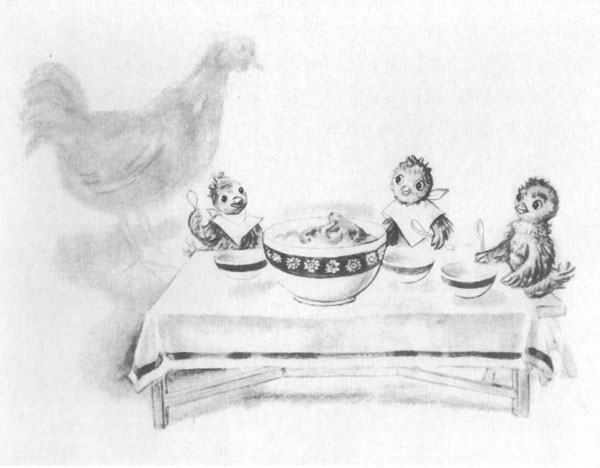 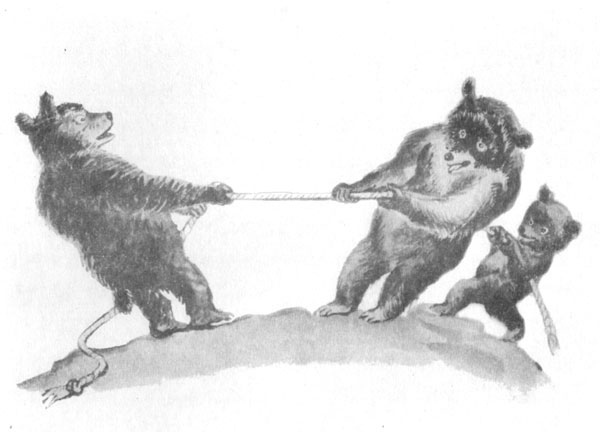 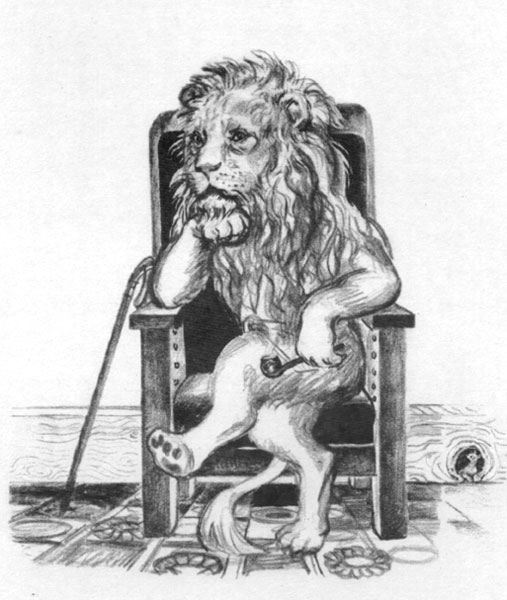 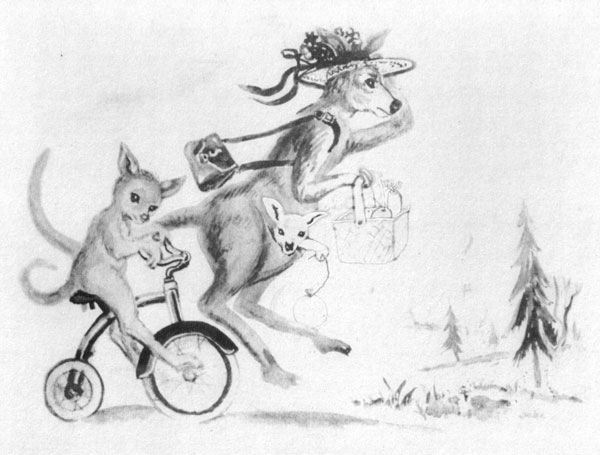 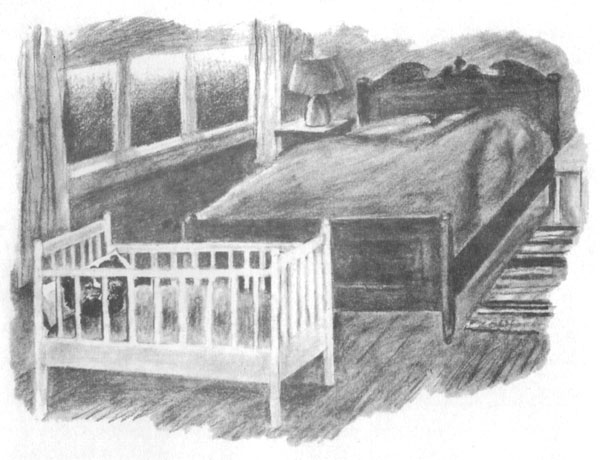 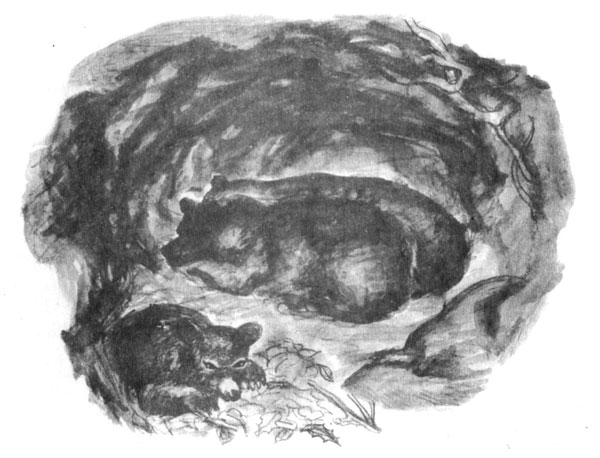 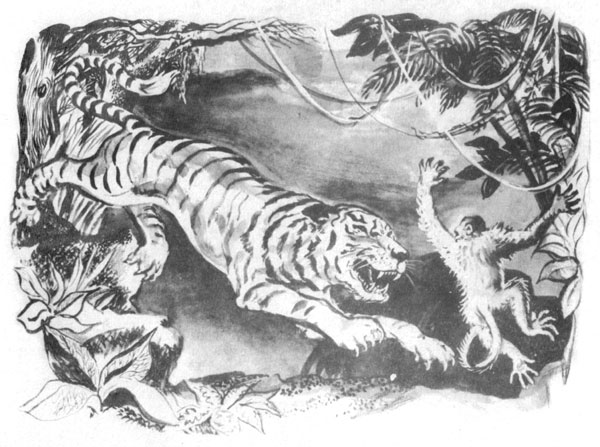 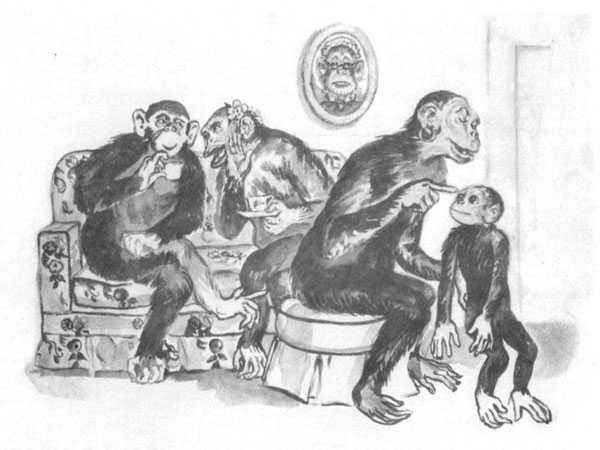 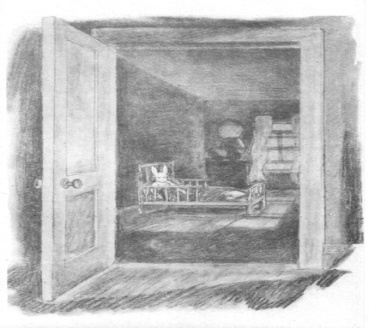 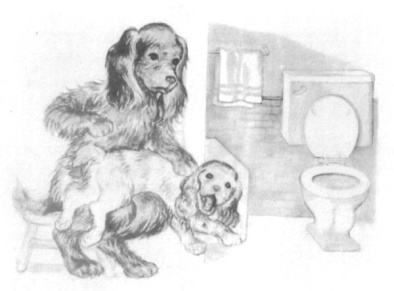 Методика «Незаконченные предложения»Этот вариант методики «Незаконченные предложения» включает в себя 60 незаконченных предложений, которые могут быть разделены на 15 групп, характеризующих в той или иной степени систему отношений обследуемого к семье, к представителям своего или противоположного пола, к сексуальным отношениям, к вышестоящим по служебному положению и подчиненным.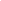 Некоторые группы предложений имеют отношение к испытываемым человеком страхам и опасениям, к имеющемуся у него чувству осознания собственной вины, свидетельствуют о его отношении к прошлому и будущему, затрагивают взаимоотношения с родителями и друзьями, собственные жизненные цели.Проведение самого тестирования по методике «Незаконченные предложения», без учета его последующей детальной обработки, занимает от 20 минут до нескольких часов в зависимости от личности испытуемого.Инструкция:
В содержании теста Вы видите 60 незаконченных предложений, их необходимо дописать исходя из своих индивидуальных ощущений одним или несколькими словами.Содержание теста:Для каждой группы предложений методики «Незаконченные предложения» выводится характеристика, определяющая данную систему отношений как положительную, отрицательную или безразличную. Примеры предложений и варианты ответов с оценкой смотрите ниже в табличных данных.Такая количественная оценка облегчает выявление у обследуемого дисгармоний системы отношений. Но более важно, конечно, качественное изучение дополненных предложений.Ключи к тесту:Анализ:
Прежде, чем проводить исследование с применением методики «Незаконченные предложения», необходимо установить качественный контакт с обследуемым. Благодаря этому дальнейшее получение ответов будет гораздо более простым, а сами ответы, в свою очередь, будут естественными и искренними.Но даже если тестируемый рассматривает проведение исследования с применением методики «Незаконченные предложения» по отношению к нему как нежелательную процедуру и, стремясь скрыть мир своих глубоких переживаний, дает формальные, условные ответы, опытный психолог все равно сможет извлечь массу информации, отражающую систему личностных отношений.Тест "Несуществующее животное"Метод исследования личности с помощью проективного теста "Несуществующее животное" построен на теории психомоторной связи. Для регистрации состояния психики используется исследование моторики (в частности, моторики рисующей доминантной правой руки, зафиксированной в виде графического следа движения, рисунка) По И. М. Сеченову, всякое представление, возникающее в психике, любая тенденция, связанная с этим представлением, заканчивается движением (буквально - "Всякая мысль заканчивается движением").Если реальное движение, интенция по какой-то причине не осуществляется, то в соответствующих группах мышц суммируется определенное напряжение энергии, необходимой для осуществления ответного движения (на представление - мысль). Так например, образы и мысли-представления, вызывающие страх, стимулируют напряжение в группах ножной мускулатуры и в мышцах рук, что оказалось бы необходимым в случае ответа на страх бегством или защитой с помощью рук - ударить, заслониться. Тенденция движения имеет направление в пространстве: удаление, приближение, наклон, выпрямление, подъем, падение. При выполнении рисунка лист бумаги (либо полотно картины) представляет собой модель пространства и, кроме состояния мышц, фиксирует отношение к пространству, т.е. возникающую тенденцию. Пространство, в свою очередь, связано с эмоциональной окраской переживания и временным периодом: настоящим, прошлым, будущим. Связано оно также с действенностью или идеально-мыслительным планом работы психики. Пространство, расположенное сзади и слева от субъекта, связано с прошлым периодом и бездеятельностью (отсутствием активной связи между мыслью-представлением, планированием и его осуществлением). Правая сторона, пространство спереди и вверху связаны с будущим периодом и действенностью. На листе (модели пространства) левая сторона и низ связаны с отрицательно окрашенными и депрессивными эмоциями, с неуверенностью и пассивностью. Правая сторона (соответствующая доминантной правой руке) - с положительно окрашенными эмоциями, энергией, активностью, конкретностью действия.Помимо общих закономерностей психомоторной связи и отношения к пространству при толковании материала теста используются теоретические нормы оперирования с символами и символическими геометрическими элементами и фигурами.По своему характеру тест "Несуществующее животное" относится к числу проективных. По составу данный тест - ориентировочный и как единственный метод исследования обычно не используется и требует объединения с другими методами в качестве батарейного инструмента исследования.Материал для тестирования: лист бумаги А4 (можно использовать тетрадный двойной листок, близкий по размеру к формату бумаги А4); простой карандаш (цветные карандаши) или шариковая (капиллярная) ручка.Инструкция: "Придумайте и нарисуйте НЕСУЩЕСТВУЮЩЕЕ животное и назовите его НЕСУЩЕСТВУЮЩИМ названием"Этапы интерпретацииОбщее впечатлениеСемантическая интерпретация (положение рисунка на листе)Графологические признакиСодержательные признакиИнтерпретация сущности нарисованногоИнтерпретация названия животногоОбщее впечатлениеИзображая несуществующее животное, испытуемый выражает себя, свой образ. Соответственно дается характеристика человеку. Обычно рисунок оставляет одно из трех впечатлений: либо человек - агрессор, либо - обижен и ему угрожают, либо - нейтрален. Это первое впечатление. Его результаты используются при первичном ознакомительном обследовании.Отношение площади, которую занимает рисунок, к общей площади листа отражает степень самораспространенности личности в социуме с точки зрения обследуемого.Фигура круга или животное, состоящее из окружностей, почти ничем не заполненных, символизируют тенденцию к сокрытию, замкнутости внутреннего мира, нежелание давать сведения о себе окружающим, наконец, нежелание подвергаться тестированию.Последнее может иметь несколько причин. Во-первых, нежелание обследуемого общаться с вами: он видит в вас представителя администрации. Выход из ситуации очень прост - разъяснить, кто такие психологи и чем они занимаются. Во-вторых, во многих случаях это может быть связано с некоторыми стереотипами (ассоциации с учителем и т.д.). Если это так, то следует задуматься над тем, кто обследуемого заставил так думать. В-третьих, какие-то серьезные проблемы клиента, вплоть до наличия у него психических отклонений. Тогда необходимы консультация психиатра или повторное обследование с помощью другой, невербальной методики (например, теста восьми влечений Сонди).В случае, когда клиент хочет уйти от обследования, но после небольших разъяснений все-таки выполняет тест, результат его не очень убедителен. Примерами такого случая могут быть рисунки 1А и1Б.По рисунку 1А клиенту была дана определенная характеристика. Она подтвердилась в процессе дальнейшего обследования.Краткая характеристика клиента следующая. Опасается, что ему могут помешать достичь своих целей. Эти страхи приводят его к суетливой, иллюзорной и бессмысленной активности. Имел три крупных нарушения дисциплины в школе. Предполагается, что склонен к употреблению наркотических веществ. Источники стресса: психологическая травма, полученная вследствие развода родителей.Рисунок 1Б - также пример ухода клиента от обследования. Первоначальная психологическая характеристика подтвердилась. Имеет несколько нарушений, требует постоянного контроля, склонен к неадекватному поведению.Представители этого типа (особенно мужчины) нередко неплохо разбираются в политике, знают и могут рассказать о недостатках и достоинствах любой известной им политической системы. Помнят, как менялись порядки на протяжении их жизни, могут представить, как они будут изменяться в дальнейшем. В своем умении делать карьеру обследуемый уверен ничуть не меньше, чем в умении делать умозаключения, ведь карьера - это не что иное, как изменение своего положения в иерархии, столь ему понятной. Безукоризненная последовательность, четкая логика приводят к методичности, упорству при достижении целей, твердости и умению управлять ситуацией.Семантическая интерпретацияЗдесь анализируется положение рисунка на листе, его направленность, общая динамика.В норме рисунок расположен в центре листа или чуть левее и выше. Однако необходимо помнить, что норма - это понятие относительное.Если рисунок расположен в верхней части листа, то человек характеризуется высокой самооценкой, неудовлетворенностью своим положением в социуме, считает себя непризнанным окружающими, имеет тенденцию к самоутверждению, претензии на признание, продвижение, предрасположен к конфликтному поведению, агрессии (насилию, хулиганству, притеснению и т.п.).Если рисунок расположен в нижней части листа, то характеристика имеет обратные показатели: неудовлетворенность собой, низкая самооценка, подавленность, нерешительность, не заинтересованность в своем социальном положении, признании, отсутствие тенденции к самоутверждению, склонность к фиксации на проблемах; часто это "отверженные", "изгои".Справа - экстравертированность, акцентированность на будущем, подчеркивание мужских черт характера, стремление к контролю над ситуацией, ориентация на окружающих, агрессивная сексуальность.Крайне справа - склонность к неподчинению, непредсказуемость, чрезмерная конфликтность, в экстремальных ситуациях - аутоагрессивность.В результате проведенного обследования было выявлено, что люди, у которых преобладают такие признаки, склонны к лидерству отрицательного характера, а также конфликтны в социуме (см. рис. 2).Если рисунок расположен слева на листе, то для обследуемого характерны интровертированность, акцентированность на прошлом, выраженное чувство вины, застенчивость.Обследуемые, у которых проявилась данная характеристика, практически всегда уходили от конфликтных ситуаций.Маленький рисунок в верхнем левом углу - высокая тревожность; часто встречается у личностей, склонных к суициду (рис. 3).Клиент - сильно алкоголизированная личность. При первичном обследовании был поставлен психологический диагноз о склонности к самоубийству. При дальнейшем обследовании подтвердился факт совершения суицидального поступка в условиях семьи. Проведена профилактическая и коррекционная работа. Основная причина суицидального поведения: фиксация на подсознательном уровне стереотипа об агрессивности отца по отношению к матери и обоих родителей - к нему.Графологические признакиИдеомоторный аспект: интерпретируются прерывность линий и степень нажима. Слабый нажим (паутинообразные линии) - астения. Сильный (жирные линии) - тревожность, импульсивность.Нужно обращать внимание также на то, какая деталь, какой символ более прорисованы, к чему привязана тревожность.Наличие штриховки - признак тревожности (рис. 4)Клиент: возраст 18 лет. Обратилась с повышенной тревожностью. В ходе приема выяснилось, что тревожность носит ситуативный характер. Причиной ситуативной тревожности является агрессивная обстановка в семье. После проведения психологических коррекционных мероприятий ситуативная тревожность перестала беспокоить девушку.Данную характеристику можно использовать только при психологической работе. 
Пространственно-символический аспект: контур фигуры интерпретируется как границы "Я"-образа по отношению к общему пространству листа. Рассматриваетсянаправленность линий. Сверху вниз - слабая энергетичность, депрессия, астенизация.При проведении воспитательной работы уточняется характер депрессивного поведения и его причины. Если нет субъективных причин, то рекомендуется перевод в другой социум. Можно провести работу по изменению условий жизни обследуемого (рис. 5).Нужно также оценить количество изображенных деталей: изображено ли только необходимое, чтобы дать представление о животном (тело, голова, конечности и т.д.), с заполнением контуров без штриховки и дополнительных линий или же имеет место щедрое изображение не только необходимых, но и усложняющих конструкцию дополнительных деталей. Соответственно, чем выше энергия обследуемого, тем больше деталей, и, наоборот, отсутствие таковых - экономия энергии, астеничность, органика: хроническое соматическое заболевание (рис. 6).Содержательные признакиГолова (или заменяющие ее детали) - центральная смысловая часть фигуры. Увеличенный по отношению к фигуре в целом размер головы говорит о том, что клиент ценит рациональное начало, а возможно, и эрудицию в себе и окружающих.В практике часто встречаются рисунки с изображением только одной головы или, точнее, черепа с иллюстрацией атрибутики музыкальной субкультуры.Обратите внимание на изображение на рис. 7.Характеристика клиента: состоял на учете в детской комнате с 1995 года (он 1981 года рождения), имеет криминальный опыт. Агрессивен, вступал в гомосексуальные отношения, имел черепно-мозговую травму в 1989 году (падение с высоты трех метров на кирпичи). Психологический диагноз: находится в состоянии посттравматического стресса вследствие физической травмы головы на фоне конфликтов в семье. 
Интерпретация направленности головыВправо: устойчивая тенденция к деятельности - почти все, что задумывается или планируется, осуществляется или по крайней мере начинает осуществляться, если даже не доводится до конца (человек активно реализует свои планы).Влево: тенденция к рефлексии, размышлению. Испытуемый - "не человек действия". Лишь незначительная часть замыслов реализуется или начинает реализовываться. Нередки нерешительность, страх, боязнь активного действия. Отсутствуют доминантные черты характера. Дополнительную информацию дает беседа с клиентом после проведения теста, в которой можно выяснить мотивы поведения, а также фобические проявления (рис. 8).Клиент - девушка, 1983 года рождения, слабохарактерная, нерешительная, боится всего нового и необычного; в результате - низкая степень адаптивности. Психологический диагноз: стресс, вызванный психологической травмой, полученной вследствие фиксации на смерти родителей, которая произошла, когда девушка была еще маленьким ребенком (рис. 9).Положение фас (голова направлена на рисующего) - эгоцентризм. Возможна прямота, бескомпромиссность как реакция на внутреннюю незащищенность личности, обидчивость, склонность к нарушению правил (предрасположенность к криминальному поведению).Как правило, такие обследуемые склонны к агрессивному поведению, к лидерству отрицательной направленности (рис. 10). На рисунке 10 имеются все перечисленные выше признаки. Клиент принадлежит к группе так называемых отверженных, изгоев.
Интерпретация деталейГлаза - символ присущего человеку страха. Его наличие особенно подчеркивается резкой подрисовкой радужки. Ресницы - показатель истероидно-демонстративных манер; заинтересованность в восхищении окружающих внешней красотой и манерой одеваться, придание этому большого значения. Прорисовка ресниц у испытуемых мужчин говорит о наличии у них женских черт (рис. 11).Большинство обследуемых, у которых проявляются эти признаки, имеют такую характерную черту - чрезмерную болтливость. Коммуникабельность и высокий уровень интеллекта создают немало трудностей для клиента при адаптации в социуме. Часто данной группе клиентов присуща игровая форма поведения (клоунская, шутливая).Уши - заинтересованность в информации, значимость мнения окружающих о себе. Дополнительно по другим показателям, по их сочетанию определяется, предпринимает ли испытуемый что-либо для положительной оценки себя окружающими (рис. 12).Клиенты с подобной характеристикой, как правило, могут осуществлять положительное влияние на группу. Они разумно оценивают получаемую информацию и легко входят в доверие к собеседнику.Рот - приоткрытый рот в сочетании с языком (без зубов) - болтливость; в сочетании с подрисовкой губ - чувственность, возможно, наличие сексуальных проблем. Открытый рот без подрисовки губ и языка, особенно зачерненный (заштрихованный), - легкость возникновения страхов и опасений, недоверия. Рот с зубами - вербальная агрессия, в большинстве случаев защитная: огрызается, защищается, грубит в ответ на осуждение или порицание (рис. 13).Краткая психологическая характеристика клиента данной группы. Хочет производить приятное впечатление. Хочет, чтобы в нем видели необыкновенного человека, поэтому всегда начеку, ему нужно видеть, насколько он в этом преуспевает и как на него реагируют окружающие. Это дает ему ощущение самоконтроля. Чтобы добиться влиятельности и признания, прибегает к различным приемам. Восприимчив к эстетическому или оригинальному. Чувствителен и отзывчив, однако в нем ощущается некоторая напряженность. Нуждается в покое, который может обрести только в обществе близкого человека. Способен получать удовлетворение от сексуальной активности. Насторожен, очень эмоционален. Легко появляются слезы, что говорит о нервно-психической неустойчивости. Склонен к конфликтному поведению, агрессивен.На голове часто расположены дополнительные детали: рога - защита, агрессия (определять в сочетании с другими признаками агрессии - когтями, щетиной, иглами). Характер этой агрессии - спонтанный или защитно-ответный (рис. 14).Перья - тенденция к самоукрашению, самооправданию и демонстративности, преобладание женских черт, склонность к гомосексуальному поведению.Этот клиент (рис. 15) в десятилетнем возрасте имел черепно-мозговую травму. В ходе проведения профилактической работы выяснилось, что у него серьезно нарушена сексуальная ориентация. Среди равных себе проявляет лидерские качества. Обостренно восприимчив, нуждается в эстетическом окружении и понимающем партнере, с которым он мог бы вступать в интимные отношения.Грива, шерсть, подобие прически - чувственность, подчеркивание своего пола, иногда ориентация на свою сексуальную роль (рис. 16).Различного рода аксессуары (бантики, бижутерия, колокольчики) говорят о демонстративности, женственности, стремлении понравиться, манерности.При интерпретации результатов теста нужно обращать внимание на наличие или отсутствие выступов (типа шипов, панциря, игл), прорисовки или затемнений линий контура. Это защита от окружающих:а) острые шипы (углы, иглы) - агрессивная защита;б) щиты, двойные линии - подозрительность, недоверчивость; в) затемнение контурной линии, выступов - страх, тревога. 
Направленность защиты а) вверх - против людей, реально имеющих возможность наложить запрет, то есть против старших по возрасту, родителей, начальников, руководителей, лидеров;б) вниз - против насмешек, непризнания, отсутствия авторитета у подчиненных, боязнь обсуждений;в) в сторону - недифференцированная опасливость, готовность к защите и самозащите любого порядка в различных ситуациях. То же самое - элементы защиты, расположенные не по контуру, а внутри контура, на самом корпусе животного;г) в сторону вправо - защита в процессе реальной деятельности;д) в сторону влево - защита своих мнений, убеждений, вкусов.Об агрессивности также говорит наличие орудий агрессии (оружия, рогов, шипов, клыков, когтей).Клиент (1981 года рождения) имеет криминальный опыт, присутствует стресс, вызванный неправильным воспитанием со стороны отчима, а также соматическим заболеванием. Семья материально обеспечена, интеллектуальный уровень клиента высокий (рис. 17).На рис. 18Б изображено животное с двумя головами. В процессе работы с обследуемыми были выявлены клиенты, которые изображали животное с таким признаком.Это может означать, что люди этого типа находятся на перепутье между двумя проблемами, которые не могут сами решить.На рис. 18А подобная ситуация усугубляется еще эгоцентричностью клиента и тем, что он не признает наличие проблемы вообще.Общая характеристика данного типа. Настаивает на том, что его надежды и замыслы реальны, но нуждается в подбадривании и поощрении, эгоцентричен и поэтому обидчив. Считает, что в любых ситуациях нужно сотрудничать с другими. Но недостаток понимания и признания заставляет обследуемого думать, что никакой настоящий союз с другими людьми невозможен. Неудовлетворенность делает его повышенно чувствительным. Он хочет чувствовать себя свободным и уверенным. Он хочет освободиться от того, что сейчас представляется ему обузой, и заново восстановить свою индивидуальность.Считает, что утвердить себя как личность он может только путем постоянного самоконтроля, что только это позволит ему, несмотря на настоящие трудности, сохранить свою позицию.Причиной такого психологического состояния могут быть плохие семейные отношения, а именно отношения с отцом и сводным братом. Боится активных действий, присутствует отчетливое чувство страха, есть тенденция к самоукрашению. Принимаемые решения обдуманны. Есть способности к творчеству, высокий уровень тревожности, рациональность. Склонен к аутоагрессивному поведению в случаях неправильного воспитательного воздействия. Легко внушаем, легко попадает под влияние других людей.Опорная часть (ноги, лапы, постаменты) - ощущение стабильности или нестабильности. Рассматривается основательность этой части фигуры по отношению к размеру всей фигуры и к форме.Солидная опора - основательность, удовлетворенность положением, обдуманность решений и рациональность их принятия, опора на существенную и значимую информацию.В противном случае - поверхностность суждений, легкомысленность выводов, неудовлетворенность положением. При отсутствии или почти отсутствии ног - иногда импульсивность принятия решений.Однотипность, однонаправленность, повторяемость ног ("сороконожка") - конформность суждений и установок, стандартность и банальность при принятии решений.Разнообразные формы и положения ног - своеобразие установок и суждений, самостоятельность, нонконформизм, творческое начало в норме или инакомыслие (ближе к патологии).Обратить внимание на характер соединения ног под корпусом: соединены точно, тщательно или небрежно, слабо, или не соединены совсем. Это характер контроля за своими рассуждениями, выводами, решениями.Клиенты, создающие подобные рисунки (рис. 19), имеют, как правило, соматические заболевания (травмы головы, олигофрены и т.д.).Рисунок 19 принадлежит мальчику, которого отец воспитывает один, мать не живет с ними. Такие дети склонны к неадекватному поведению, имеют психические отклонения, могут стать объектом насилия, легко внушаемы и поддаются влиянию других людей.Руки - коммуникативная сфера личности. Если они прорисованы, человек характеризуется как экстраверт. Если руки не прорисованы, то существуют проблемы в сфере общения. Руки могут замещаться крыльями.Крылья - самораспространенность человека с возможным ущемлением интересов других людей. Высокий энергетический потенциал, интерес к различным областям человеческой деятельности, уверенность в себе, любознательность, "соучастие" как можно в большем количестве мероприятий, завоевание себе "места под солнцем", увлеченность своей деятельностью, смелость мероприятий.Клиент (рис. 20) лишен контактов со сверстниками, безынициативен, одинок. Любит монотонную работу, требующую аккуратности и тщательности.Щупальца могут иметь функциональное значение символа ног и рук (выясняется в беседе), потом дается соответствующая интерпретация.Хвост - выражает отношение клиента к действиям, поступкам, решениям, вербальной продукции (то есть к внутренним и внешним формам деятельности). Если хвост направлен вправо - это отношение к внешним проявлениям (действиям, поступкам); влево - к внутренним (мыслям, решениям). Если хвост направлен вверх - отношение положительное; вниз - отрицательное.Особое внимание следует обратить на хвосты, состоящие из нескольких, иногда повторяющихся звеньев, особенно на пышные, длинные, разветвленные (рис. 21).Для обследуемых данного типа характерны активность, выносливость, умение вызывать доверие, общительность, находчивость в нестандартных и стрессовых ситуациях, готовность брать ответственность на себя. Часто взрываются гневом, их агрессивность направлена вовне, на окружающих людей или вещи; их протест всегда действенный (они поступают, а не говорят). Побег из дому, противоправное поведение в группе, алкоголизация - все это обследуемый совершает в компании, где предпочитает быть лидером.Если обследуемый рисует животное, уподобляя его человеку (постановка животного в положение прямохождения, представление его в человеческой одежде, похожесть морды на лицо, ног и лап - на руки), то это свидетельствует об его инфантилизме, эмоциональной незрелости (рис. 22).Общая характеристика обследуемых данного типа: при неудачах обвиняют всех, но не себя; с готовностью обещают, но никогда не держат слово. Их протест неосознан, просто они делают, как все (имеются в виду члены компании). Умеют не переутомляться и получать сильные и яркие впечатления от жизни ежедневно. Доверчивы, преданны социуму.Вмонтирование механических частей в живую ткань (постановка животного на постамент, тракторные или танковые гусеницы, треножник, прикрепленный к голове винт, вмонтированные в глаза электролампы, в тело и конечности - рукоятки, клавиши, антенны) наблюдается у шизоидных личностей (рис. 23).В данном случае действия психолога состоят в экспертной оценке состояния (в условиях школы). Остальные мероприятия проводит врач-психиатр.Обычно изображенное несуществующее животное такого же пола, как и обследуемый. По крайне мере это подразумевается. Если же это не так - у клиента возможны проблемы в сексуальной сфере. Для уточнения пола животного можно задать вопрос, как размножается это животное или где находятся его половые органы. Прорисовка детородных органов (половых органов, вымени, сосков, груди) говорит о сексуальных проблемах (рис. 24).Клиент за время обучения неоднократно нарушал дисциплину, однако нельзя эти нарушения рассматривать как проявление его желаний, так как все нарушения происходили под давлением других школьников. Он стоит на учете, как склонный к самоубийству. При детальном обследовании было выяснено, что клиент предрасположен к аутоагрессии. Частая смена настроения, нарушение логического хода мысленных процессов, чрезмерная веселость.Интерпретация сущности нарисованногоДомашние животные. Выбор домашних животных для самопредставления свидетельствует о тенденции "приручить" свою жизненную энергию.Собака - тенденция к зависимости, подчинению. Часто отождествляется на житейском уровне с верностью и служением.Кошка - потребность в тактильном контакте, самоизоляции, предпочтение несловесного взаимодействия словесному.Птицы в клетках и рыбы в аквариумах (или животные, похожие на них) - тенденция к подавлению сигналов своего тела, самоподавлению, стремление к подчинению себе своих жизненных проявлений, нередко присутствует самолюбование.Корова и другие полезные животные, служащие источником питания, - отождествление себя с "кормильцем" или "кормилицей", стремление давать больше, чем получать, оставляя окружающих в роли должников (часто неосознанно).Вьючное животное - негативное отношение к персонажу ("на мне все ездят"). Тенденция к обвинению окружающих, маскирующая неспособность взять на себя ответственность за свою жизнь, предоставление другим права решать за себя с последующим предъявлением претензий. При позитивном отношении к персонажу - восприятие своих жизненных и телесных проявлений как источника энергии и силы.Дикие животные. Их образы могут быть выбраны по разным причинам.Выбором конформного образа, например голубя - "символа мира", обследуемый хочет выразить, что он - очень добрый человек. Можно предположить, что это свидетельствует об его отказе от исследования проблем, связанных с собственными жизненными проявлениями.Выбор презираемых, подземных и ночных животных (мышей, крыс, червей, пауков и др.) - представление о жизненных проявлениях как средоточии всего негативного и отрицаемого в себе.Опасные животные (скорпионы, волки и др.) символизируют угрозу для жизни человека, восприятие своих жизненных проявлений как непредсказуемых, угрожающих. Тенденция к самоподавлению.Животные, символизирующие силу, власть и особые способности (слоны, львы, орлы и др.), - восприятие своих жизненных проявлений как источника позитивной энергии, особых ресурсов и силы.Животные - сказочные герои (клиенты иногда игнорируют инструкцию) интерпретируются в соответствии с ролью того или иного персонажа.Стилизованные и фантастические животные - персонажи книг и мультфильмов (Винни-Пух, Чебурашка, Микки-Маус и т.д.) - отказ от анализа своих проблем.Изображения конкретных животных, принадлежащих человеку. Они интерпретируются в соответствии с теми потребностями человека, которые он удовлетворяет в контакте с данным животным. Следует помнить, что человек, заводящий домашнее животное, удовлетворяет в общении с ним те потребности, которые не может, с его точки зрения, удовлетворить в контакте с окружающими людьми.Интерпретация названия животногоИмя, которое присвоенно животному, несет информацию о характере человека.Чебурашка - реальное - конкретность мышления, ориентация на реальные проблемы.Летучий кот - функциональное - прагматизм, реалистичность.Хомосапиенслон - латинские (книжно-научные) элементы - демонстративность (разума, эрудиции), акцентированность на деталях.Чертенок, пузыроид - иронично-шутливое, уменьшительно-ласкательное - соответствующее отношение к окружающему.Картошка, тру-тру - банально-повторяющееся - инфантилизм.Громоздилопаук - длинное - абстрактность мышления, склонность к фантазированию.Бозол - поверхностно-звуковое - легкомыслиеЗАКЛЮЧЕНИЕВнимательное изучение теста "Несуществующее животное" убеждает нас в том, что он прост для освоения, что его интерпретация своеобразна и не изобилует психоаналитическими понятиями. Однако этот тест выявляет личностные проблемы подростка.Исследование затрагивает глубинные проблемы личности, которые не поддаются сознательному контролю. Некоторые интерпретации могут задевать самолюбие клиента. Поэтому психолог должен так провести послетестовую беседу, чтобы не навредить обследуемому, не вызвать у него негативную реакцию.Применение данного теста в сочетании с другими психодиагностическими методиками в контексте имеющихся об обследуемом сведений и в его конкретной ситуации дает дополнительные возможности для раскрытия неповторимой человеческой индивидуальности."Дом—дерево—человек" тест (House—Tree—Person Test, H—Т—Р)"Дом—дерево—человек" тест (House—Tree—Person Test, H—Т—Р) проективная методика исследования личности. Предложен Дж. Буком в 1948 г. Тест предназначен для обследования как взрослых, так и детей, возможно групповое обследование.Обследуемому предлагают нарисовать дом, дерево и человека. Затем проводят детально разработанный опрос. Выбор предметов для рисования автор обосновывает тем, что они знакомы каждому обследуемому, наиболее удобны как объекты для рисования и, наконец, стимулируют более свободные словесные высказывания, нежели другие объекты.По мнению Дж. Бука, каждый рисунок - это своеобразный автопортрет, детали которого имеют личностное значение.По рисунку можно судить об аффективной сфере личности, ее потребностях, уровне психосексуального развития и т. д. Помимо использования теста в качестве проективной методики автор демонстрирует возможность определять уровень интеллектуального развития (коэффициент корреляции ранговой с тестами интеллекта составляет 0,41-0,75). Зарубежные исследователи заявляют о необходимости дополнительного изучения валидности методики как инструмента измерения интеллекта и личностных особенностей. Тест используется в России, включен в методику Керна-Йерасека.Индивидуальное тестированиеПри индивидуальном тестировании исследователь помещает перед испытуемым рисуночную форму, так, чтобы он видел только вторую страницу с надписью «Дом», расположенной вверху с точки зрения испытуемого; после чего произносит инструкцию:Инструкция«Возьмите один из этих карандашей. Я хочу, чтобы вы как можно лучше нарисовали дом. Вы можете рисовать дом любого типа, какой Вам захочется. Это полностью предстоит решить вам. Вы можете стирать нарисованное сколько угодно - это нe отразится на вашей оценке. Вы можете обдумывать рисунок столько времени, сколько вам понадобится. только постарайтесь нарисовать дом как можно лучше».Если испытуемый выражает отказ (люди среднего и пожилого возраста делают это часто), заявляя что он не художник, что когда он ходил в школу, его не обучали рисованию так, как это делают теперь и т. д., исследователь должен убедить испытуемого, что ДДЧ - не тест на художественные способности, что его не интересуют способности испытуемого к рисованию как таковые. Если испытуемый просит линейку или пытается использовать в качестве линейки какой-нибудь предмет, исследователь должен сказать ему, что рисунок должен быть выполнен от руки. Затем следует аналогичные инструкции, касающиеся заданий, связанных с рисунками дерева и человеческой фигуры.ЗаписьПока испытуемый рисует дом, дерево и человека, исследователь должен каждый раз записывать;следующие аспекты, касающиеся времени:(а) количество времени, прошедшее с момента предоставления исследователем инструкции до того момента, когда испытуемый приступил к рисованию;(б) длительность любой паузы, возникающей в процессе рисования (соотнося ее с выполнением той или иной детали);(в) общее время, затраченное испытуемым с того момента, когда ему была дана инструкция и до того, когда он сообщил что полностью закончил рисунок (например, дома);названия деталей рисунков дома, дерева и человека, в том порядке, в котором они были нарисован испытуемым, последовательно пронумеровывая их. Отклонения от последовательности изображения деталей возникающие в работе хорошо приспособленных испытуемых, обычно оказываются значимыми; точная запись такого случая необходима, поскольку упущение из внимания исследователя отклонение испытуемого может помешать достаточно качественно оценить завершенный рисунок в целом;все спонтанные комментарии (по возможности дословно), сделанные испытуемым в процессе рисования дома, дерева и человека и соотнести каждый такой комментарий с последовательностью деталей. Процесс рисования этих объектов может вызвать комментарии на первый взгляд совершенно не соответствующие изображаемым объектам которые, тем не менее, могут предоставить много интересной информации об испытуемом;любую эмоцию (самую незначительную), проявленную испытуемым в процессе выполнения теста и связать это эмоциональное выражение с изображаемой в этот момент деталью. Процесс рисования часто вызывает у испытуемого сильные эмоциональные проявления и они должны быть записаны.Чтобы вести записи более успешно, исследователь должен сделать так, чтобы ему можно было беспрепятственно наблюдать за процессом рисования. Было замечено, что наиболее удобное для исследователя положение - слева от испытуемого-правши и справа от испытуемого, если он левша. Однако, в некоторых случаях испытуемые могут быть очень тревожными или очень подозрительными и будут скрывать свои рисунки, в таких случаях лучше всего не настаивать на том, чтобы они позволили исследователю наблюдать за процессом рисования.Если выполнению задания предшествовала пауза это должно быть записано под пунктом 1, а первая нарисованная деталь в таком случае записывается под номером 2 и т. д.Связь спонтанных высказываний и/или выражение эмоций с деталями рисунка определяется положением спонтанного высказывания и/или эмоционального проявления в записанном материале. Например, если спонтанное высказывание или эмоция были записаны перед деталью, но под одним пунктом, значит они имели место в то время, когда испытуемый начинал рисовать данную деталь. Если комментарий или эмоция были записаны под одним пунктом с деталью, но после нее, значит это произошло позднее. Если же кроме спонтанного высказывания или эмоции в пункт ничего не записано, значит это произошло после того как предшествующая деталь была закончена, и прежде чем следующая была начата.Пост-рисуночный опросПосле того, как невербальная фаза ДДЧ завершается, исследователь должен предложить испытуемому возможность охарактеризовать, описать и интерпретировать нарисованные объекты и то, что их окружает, а также высказать связанные с ними ассоциации. Он также должен учитывать тот факт, что процесс рисования дома, дерева и человека часто пробуждает сильные эмоциональные реакции, так что после завершения рисунков испытуемый вполне вероятно вербализует то, что до настоящего времени он не мог выразить. Очевидно, что если испытуемый менее замкнут и враждебен и более разумен, вторая фаза ДДЧ может быть более продуктивной.Опросник, состоящий из 64 вопросов, имеет «спиралеобразную» структуру, цель которой - избежать формализованных ответов со стороны испытуемого и препятствовать запоминанию ранее сказанного им в связи с конкретным рисунком. Прямые и конкретные вопросы сменяются более косвенными и абстрактными.ПРО не является жестко ограниченной процедурой, исследователь всегда может продолжить опрос в продуктивном на его взгляд русле. Во всех случаях он должен определить, какое именно значение имеют для испытуемого стимульные слова «Дом», «Дерево» и «Человек».Бланк Пост-Рисуночного ОпросаЧ1. Это мужчина или женщина (мальчик или девочка)?Ч2. Сколько ему (ей) лет?Ч3. Кто он?Ч4. Это ваш родственник, друг или кто-нибудь другой?Ч5. О ком вы думали, когда рисовали?Ч6. Что он делает? (и где он в это время находится?)Ч7. О чем он думает?Ч8. Что он чувствует?Ч9. О чем вас заставляет думать нарисованный человек?Ч10. Кого вам напоминает этот человек?Ч11. Этот человек здоров?Ч12. Что именно на рисунке производит на вас такое впечатление?Ч13. Этот человек счастлив?Ч14. Что именно на рисунке производит на вас такое впечатление?Ч15. Что вы чувствуете по отношению к этому человеку?Ч16. Считаете ли вы, что это характерно для большинства людей? Почему?Ч17. Какая на ваш взгляд погода на рисунке?Ч18. Кого напоминает вам этот человек? ПочемуЧ19. Чего больше всего хочет человек? Почему?Ч20. Как одет этот человек?Др1. Что это за дерево?Др2. Где в действительности находится это дерево?Др3. Каков приблизительный возраст этого дерева?Др4. Это дерево живое?Др5.А. (Если. испытуемый считает, что дерево живое)а) Что именно на рисунке подтверждает, что дерево живое?б) Нет ли у дерева какой-то мертвой части? Если есть, то какая именно?в) Чем, по вашему мнению, вызвана гибель дерева?г) Как вы думаете, когда это произошло?Б. (Если испытуемый считает, что дерево мертвое)а) Чем, по вашему мнению, вызвана гибель дерева?8 б) Как вы думаете, когда это произошло?Др6. Как вы думаете, на кого это дерево больше похоже на мужчину или на женщину?Др7. Что именно в рисунке подтверждает вашу точку зрения?Др8. Если бы здесь вместо дерева был человек, в какую сторону он бы смотрел?Др9. Это дерево стоит отдельно или в группе деревьев?Др10. Когда вы смотрите на рисунок дерева, как вам кажется, оно расположено выше вас, ниже вас или находится на одном уровне с вами?Др11. Как вы думаете, какая погода на этом рисунке?Др12. Есть ли на рисунке ветер?Др13. Покажите мне, в каком направлении дует ветер?Др14. Расскажите подробнее, что это за ветер?Др15. Если бы на этом рисунке вы нарисовали солнце, где бы оно располагалось?Др16. Как вы считаете, солнце находится на севере, востоке, юге или западе?Др17. О чем заставляет вас думать это дерево?Др18. О чем оно вам напоминает?Др19. Это дерево здоровое?Др20. Что именно на рисунке производит на вас такое впечатление?Др21. Это дерево сильное?Др22. Что именно на рисунке производит на вас такое впечатление?Др23. Кого вам напоминает это дерево? Почему?Др24. В чем больше всего нуждается это дерево? Почему?Др25. Если бы вместо птицы (другого дерева или другого объекта на рисунке, не имеющего отношения к основному дереву), был человек, то кто бы это мог быть?Д1. Сколько этажей у этого дома?Д2. Этот дом кирпичный, деревянный или еще какой-нибудь?ДЗ. Это ваш дом? (если нет, то чей он?)Д4. Когда вы рисовали этот дом, кого вы представляли себе в качестве его хозяина?Д5. Вам бы хотелось, чтобы этот дом был вашим? Почему?Д6. Если бы этот дом был вашим и вы бы могли распоряжаться им, так как вам хочется:а) Какую комнату вы бы выбрали для себя? Почему?б) С кем бы вы хотели жить в этом доме? Почему?Д7. Когда вы смотрите на рисунок дома, он вам кажется расположенным близко или далеко?Д8. Когда вы смотрите на рисунок дома, вам -кажется, что он расположен выше вас, ниже вас или примерно на одном уровне с вами?Д9. О чем вас заставляет думать этот дом?Д10. О чем он вам напоминает?Д11. Этот дом приветливый, дружелюбный?Д12. Что именно на рисунке производит на вас такое впечатление?Д13. Считаете ли вы, что эти качества свойственны большинству домов? Почему?Д14. Какая, по вашему мнению, погода на этом рисунке?Д15. О ком вас заставляет думать этот дом? Почему?Д16. В чем больше всего нуждается этот дом? Почему?Д17. Куда ведет этот дымоход?Д18. Куда ведет эта дорожка?Д19. Если бы вместо дерева (куста, ветряной мельницы или любого другого объекта на рисунке, не имеющего отношения к самому дому) был человек, то кто бы это мог быть?По завершении этапа пост-рисуночного опроса, исследователю предстоит выяснить то возможное значение, которое может иметь для испытуемого наличие необычных, отсутствие «обязательных» деталей в pисунках, любых необычных пропорциональных, пространственных или позиционных отношений между нарисованными объектами или их фрагментами.Например, исследователь должен спросить у испытуемого о значении таких необычных деталей в рисунке дома, как разбитые стекла, дырявая крыша, обвалившийся дымоход и т. д., рубцы, сломанные или мертвые ветви, тени и т. д. - в рисунке дерева. Принято считать, например, что рубцы на стволе дерева сломанные или поврежденные ветви почти неизменно символизируют «душевные раны» - следствие психологических травм, перенесенных испытуемым в прошлом; время, когда произошел травмирующий эпизод (эпизоды) можно определить по расположению рубца на стволе, принимая основание ствола (его ближайшую к земле часть) за период раннего детства, верхушку дерева - за настоящий возраст испытуемого, а расстояний между ними - за промежуточные годы. К примеру, если 30-летний испытуемый нарисовал рубец примерно на высоте одной трети ствола от его основания, то травмирующий эпизод мог предположительно произойти в 9-11-летнем возрасте. Исследователь может спросить: «Что необычного произошло с вами, когда вам было около 10 лет?». Предполагается, что испытуемый может отразить на рисунке только те события, которые он сам расценивает, как травмирующие, хотя с объективной точки зрения травмирующими могут оказаться совсем другие ситуации. Считается, что изображение тени на рисунке имеет большое значение и может представлять собой: 1) символизацию чувства тревоги, переживаемой испытуемым на сознательном уровнe; 2) наличие фактора, который своим постоянным присутствием в психологическом настоящем или в недалеком прошлом, вероятно, препятствует нормальной интеллектуальной работоспособности. Речь идет о сознательном уровне, потому что обычно тени изображаются на земле, которая символизирует реальность. Ухудшение интеллектуальной работоспособности подтверждается рассеянностью; тень предполагает осведомленность испытуемого о существовании другого элемента - солнца, которое обычно забывают нарисовать, это, в свою очередь, и имеет определенное качественное значение.Исследователю необходимо обратить внимание, на какую поверхность падает тень: на воду, землю, снег или лед...Кроме этого он должен выяснить возможное значение шрамов или увечий в рисунке человека. Исследователь должен постараться получить от испытуемого объяснение отсутствия обычных деталей - окон, дверей или дымохода в рисунке дома; ветвей в рисунке дерева; глаз, ушей, рта, ступней и т. д. в рисунке человека - в том случае, если предположение об умственной отсталости испытуемого лишено основания.Если в рисунке отмечены какие-то необычные позиционные отношения объектов, то необходимо определить, чем это вызвано. Например, если нарисованы покосившийся дом, наклонившееся в одну сторону дерево или дерево со скрученным стволом или как будто бы падающий человек, исследователь должен попросить испытуемого объяснить в чем причина такого положения. Как уже говорилось выше, в рисунке дерева каждая сторона имеет свое временное значение (правая - это будущее, левая - прошлое), то же самое, хотя и не настолько определенно, можно сказать и о рисунке Дома. Однако оказалось, что на рисунок человека это правило не распространяется, потому что - если говорить о рисунке человека в профиль - правша обычно рисует фигуру, обращенную лицом влево, а левша - обращенную вправо.Исследователь должен попытаться установить причины любого необычного положения рук или ног нарисованного человека. Если человек нарисован в абсолютный профиль (т. е. так, что видна только одна его сторона, и нет никаких признаков существования другой), исследователь должен попросить испытуемого oписать: 1) положение невидимой руки, 2) если что-нибудь, есть в этой руке, то что именно, 3) что нарисованный человек этой рукой делает.Время проведения пост-рисуночного опроса не oграничено. Однако, если обследование затягивается, и его объем превышает объем формальной части (64 вопроса и дополнительный опрос, приведенный выше), то его завершение, вероятно, лучше перенести на следующий сеанс.Можно порекомендовать исследователю отмечать кружочками номер любого вопроса, ответ на который, как ему кажется, требует дополнительного пояснения в последующей беседе. Было обнаружено, что иногда очень полезно дать испытуемому высказать свои ассоциации, касающиеся содержания рисунков и ПРО.В заключении можно сказать, что ПРО преследует 2 цели: 1) создать благоприятные условия для того, чтобы испытуемый, описывая и комментируя рисунки, олицетворяющие жилище, существующий или некогда существовавший предмет и живущего или некогда жившего человека, мог отразить свои чувства, отношения, потребности т. д.; 2) предоставить исследователю возможность прояснить любые непонятные аспекты рисунков.Групповое тестированиеПри прочих равных условиях, методика ДДЧ более продуктивна при индивидуальном тестировании, чем при групповом. Однако очевидно, что за этой методиой закрепилось определенное положение среди групповых тестов. В таком качестве лучше всего ее использовать как отборочный тест для выявления внутри группы испытуемых, отклоняющихся от среднего уровня личностного развития и приспособляемости. Кроме этого методику можно применять для определения степени оздоровления в процессе групповой терапии, но с этой стороны она еще не достаточно изучена.ИнструкцииПеред началом выполнения задания исследователь должен обратиться к испытуемым с просьбой нарисовать как можно лучше дом, дерево и человека в перечисленном порядке и сказать им, что они мои стирать нарисованное сколько захотят, не опасаясь взысканий, что они могут затратить столько времени, сколько им понадобится, и что каждый, как только закончит тот или иной рисунок, должен сообщить с этом исследователю, чтобы он мог записать количество затраченного времени.В некоторых случаях может понадобиться ввести определенное временное ограничение (желательно не менее 30 минут), в таком случае испытуемые должны быть полностью проинформированы об этом до того, как они начнут рисовать.Исследователь должен показать испытуемым рисуночную форму и продемонстрировать им каждую страницу для выполнения соответствующего рисунка. После этого они могут приступать к выполнению задания.ЗаписьИсследователь должен записывать время, использованное каждым испытуемым на выполнение того или иного рисунка. Пока испытуемые заняты pисованием, исследователь должен, не привлекая внимания ходить, наблюдая за ними, и записывать случаи эмоциональных проявлений, необычной последовательности деталей и т. д. всякий раз, когда заметит что- нибудь подобное. Очевидно, что наблюдение не будет таким полным, как при индивидуальном обследований.Пост-рисуночный опросИсследователь должен выдать каждому испытуемому бланк с ПРО и попросить письменно ответить на вопросы, напечатанные на этом бланке.Интерпретация результатовДОМДом старый, развалившийся - иногда субъект таким образом может выразить отношение к самому себе.Дом вдали - чувство отвергнутости (отверженности).Дом вблизи - открытость, доступность и (или) чувство теплоты и гостеприимства.План дома (проекция сверху) вместо самого дома - серьезный конфликт.Разные постройки - агрессия направлена против фактического хозяина дома или бунт против того, что субъект считает искусственными и культурными стандартами.Ставни закрыты - субъект в состоянии приспособиться в интерперсональных отношениях.Ступеньки, ведущие в глухую стену (без дверей) - отражение конфликтной ситуации, наносящей вред правильной оценке реальности. Неприступность субъекта (хотя он сам может желать свободного сердечного общения).СтеныЗадняя стена, расположенная необычно - сознательные попытки самоконтроля, приспособление к конвенциям, но, вместе с тем, есть сильные враждебные тенденции.Контур задней стены значительно ярче (толще) по сравнению с другими деталями - субъект стремится сохранить (не потерять) контакта с реальностью.Стена, отсутствие ее основы - слабый контакт с реальностью (если рисунок помещен внизу).Стена с акцентированным контуром основы - субъект пытается вытеснить конфликтные тенденции, испытывает трудности, тревогу.Стена с акцентированным горизонтальным измерением - плохая ориентировка во времени (доминирование прошлого или будущего). Возможно, субъект чувствителен к давлению среды.Стена; боковой контур слишком тонок и неадекватен - предчувствие (угроза) катастрофы.Стена: контуры линии слишком акцентированы - сознательное стремление сохранить контроль.Стена: одномерная перспектива - изображена всего одна сторона. Если это боковая стена, имеются серьезные тенденции к отчуждению и оппозиции.Прозрачные стены - неосознаваемое влечение, потребность влиять (владеть, организовывать) на ситуацию, насколько это возможно.Стена с акцентированным вертикальным измерением- субъект ищет наслаждения прежде всего в фантазиях и обладает меньшим количеством контактов с реальностью, нежели желательно.ДвериИх отсутствие - субъект испытывает трудности при стремлении раскрыться перед другими (особенно в домашнем кругу).Двери (одна или несколько), задние или боковые - отступление, отрешенность, избегание.Двери открыты - первый признак откровенности, достижимости.Двери открытые. Если дом жилой - это сильная потребность к теплу извне или стремление демонстрировать доступность (откровенность).Двери боковые (одна или несколько) - отчуждение, уединение, неприятие реальности. Значительная неприступность.Двери очень большие - чрезмерная зависимость от других или стремление удивить своей социальной коммуникабельностью.Двери очень маленькие - нежелание впускать в свое "Я". Чувство несоответствия, неадекватности и нерешительности в социальных ситуациях.Двери с огромным замком - враждебность, мнительность, скрытность, защитные тенденции.ДымДым очень густой - значительное внутреннее напряжение (интенсивность по густоте дыма).Дым тоненькой струйкой - чувство недостатка эмоциональной теплоты дома.ОкнаПервый этаж нарисован в конце - отвращение к межперсональным отношениям. Тенденция к изоляции от действительности.Окна сильно открытые - субъект ведет себя несколько развязно и прямолинейно. Множество окон показывает готовность к контактам, а отсутствие занавесок - отсутствие стремления скрывать свои чувства.Окна закрытые (занавешенные). Озабоченность взаимодействием со средой (если это значимо для субъекта).Окна без стекол - враждебность, отчужденность. Отсутствие окон на первом этаже - враждебность, отчужденность.Окна отсутствуют на нижнем, но имеются на верхнем этаже - пропасть между реальной жизнью и жизнью в фантазиях.КрышаКрыша - сфера фантазии. Крыша и труба, сорванные ветром, символически выражают чувства субъекта, что им повелевают, независимо от собственной силы воли.Крыша, жирный контур, несвойственный рисунку, - фиксация на фантазиях как источнике удовольствий, обычно сопровождаемая тревогой.Крыша, тонкий контур края - переживание ослабления контроля фантазии.Крыша, толстый контур края - чрезмерная озабоченность контролем над фантазией (ее обузданием).Крыша, плохо сочетаемая с нижним этажом - плохая личностная организация.Карниз крыши, его акцентирование ярким контуром или продлеванием за стены - усиленно защитная (обычно с мнительностью) установка.КомнатаАссоциации могут возникнуть в связи с:человеком, проживающим в комнате,интерперсональными отношениями в комнате,предназначением этой комнаты (реальным или приписываемым ей).Ассоциации могут иметь позитивную или негативную эмоциональную окраску.Комната, не поместившаяся на листе- нежелание субъекта изображать определенные комнаты из-за неприятных ассоциаций с ними или с их жильцом.Субъект выбирает ближайшую комнату - мнительность.Ванна - выполняет санитарную функцию. Если манера изображения ванны значима, возможно нарушение этих функций.ТрубаОтсутствие трубы - субъект чувствует нехватку психологической теплоты дома.Труба почти невидима (спрятана)- нежелание иметь дело с эмоциональными воздействиями.Труба нарисована косо по отношению к крыше - норма для ребенка; значительная регрессия, если обнаруживается у взрослых.Водосточные трубы - усиленная защита и обычно мнительность.Водопроводные трубы (или водосточные с крыши) - усиленные защитные установки (и обычно повышенная мнительность).ДополненияПрозрачный, "стеклянный" ящик символизирует переживание выставления себя всем на обозрение. Его сопровождает желание демонстрировать себя, но ограничиваясь лишь визуальным контактом.Деревья часто символизируют различные лица. Если они как будто "прячут" дом, может иметь место сильная потребность зависимости при доминировании родителей.Кусты иногда символизируют людей. Если они тесно окружают дом, может иметь место сильное желание оградить себя защитными барьерами.Кусты хаотично разбросаны по пространству или по обе стороны дорожки - незначительная тревога в рамках реальности и сознательное стремление контролировать ее.Дорожка, хорошие пропорции, легко нарисована - показывает, что индивид в контактах с другими обнаруживает такт и самоконтроль.Дорожка очень длинная - уменьшенная доступность, часто сопровождаемая потребностью более адекватной социализации.Дорожка очень широкая в начале и сильно сужающаяся у дома - попытка замаскировать желание быть одиноким, сочетающаяся с поверхностным дружелюбием.Солнце - символ авторитетной фигуры. Часто воспринимается как источник тепла и силы.Погода (какая погода изображена) - отражает связанные со средой переживания субъекта в целом. Скорее всего, чем хуже, неприятнее погода изображена, тем вероятнее, что субъект воспринимает среду как враждебную, сковывающую.ЦветЦвет, обычное его использование:зеленый - для крыши;коричневый - для стен;желтый, если употребляется только для изображения света внутри дома, тем самым отображая ночь или ее приближение, выражает чувства субъекта, а именно:среда к нему враждебна,его действия должны быть скрыты от посторонних глаз.Количество используемых цветов: хорошо адаптированный, застенчивый и эмоционально необделенный субъект обычно использует не меньше двух и не более пяти цветов. Субъект, раскрашивающий дом семью-восемью цветами, в лучшем случае является очень лабильным. Использующий всего один цвет боится эмоционального возбуждения.Выбор цветаЧем дольше, неувереннее и тяжелее субъект подбирает цвета, тем больше вероятность наличия личностных нарушений.Цвет черный - застенчивость, пугливость.Цвет зеленый - потребность иметь чувство безопасности, оградить себя от опасности. Это положение является не столь важным при использовании зеленого цвета для ветвей дерева или крыши дома.Цвет оранжевый - комбинация чувствительности и враждебности.Цвет пурпурный - сильная потребность власти.Цвет красный - наибольшая чувствительность. Потребность теплоты из окружения.Цвет, штриховка 3/4 листа - нехватка контроля над выражением эмоций.Штриховка, выходящая за пределы рисунка, - тенденция к импульсивному ответу на дополнительную стимуляцию.Цвет желтый - сильные признаки враждебности.Общий видПомещение рисунка на краю листа - генерализованное чувство неуверенности, опасности. Часто сопряжено с определенным временным значением:а) правая сторона - будущее, левая - прошлое,б) связанная с предназначением комнаты или с постоянным ее жильцом,в) указывающая на специфику переживаний: левая сторона - эмоциональные, правая - интеллектуальные.ПерспективаПерспектива "над субъектом" (взгляд снизу вверх) - чувство, что субъект отвергнут, отстранен, не признан дома. Или субъект испытывает потребность в домашнем очаге, который считает недоступным, недостижимым.Перспектива, рисунок изображен вдали - желание отойти от конвенционального общества.Чувство изоляции, отверженности. Явная тенденция отграничиться от окружения. Желание отвергнуть, не признать этот рисунок или то, что он символизирует. Перспектива, признаки "потери перспективы" (индивид правильно рисует один конец дома, но в другом рисует вертикальную линию крыши и стены - не умеет изображать глубину) - сигнализирует о начинающихся сложностях интегрирования, страх перед будущим (если вертикальная боковая линия находится справа) или желание забыть прошлое (линия слева).Перспектива тройная (трехмерная, субъект рисует по меньшей мере четыре отдельные стены, на которых даже двух нет в том же плане) - чрезмерная озабоченность мнением окружающих о себе. Стремление иметь в виду (узнать) все связи, даже незначительные, все черты.Размещение рисункаРазмещение рисунка над центром листа - чем больше рисунок над центром, тем больше вероятность, что:субъект чувствует тяжесть борьбы и относительную недостижимость цели;субъект предпочитает искать удовлетворение в фантазиях (внутренняя напряженность);субъект склонен держаться в стороне.Размещение рисунка точно в центре листа - незащищенность и ригидность (прямолинейность).Потребность заботливого контроля ради сохранения психического равновесия.Размещение рисунка ниже центра листа - чем ниже рисунок по отношению к центру листа, тем больше похоже на то, что:субъект чувствует себя небезопасно и неудобно, и это создает у него депрессивное настроение;субъект чувствует себя ограниченным, скованным реальностью.Размещение рисунка в левой стороне листа - акцентирование прошлого. Импульсивность.Размещение рисунка в левом верхнем углу листа - склонность избегать новых переживаний.Желание уйти в прошлое или углубиться в фантазии.Размещение рисунка на правой половине листа - субъект склонен искать наслаждения в интеллектуальных сферах. Контролируемое поведение. Акцентирование будущего.Рисунок выходит за левый край листа - фиксация на прошлом и страх перед будущим.Чрезмерная озабоченность свободными откровенными эмоциональными переживаниями.Выход за правый край листа - желание "убежать" в будущее, чтобы избавиться от прошлого.Страх перед открытыми свободными переживаниями. Стремление сохранить жесткий контроль над ситуацией.Выход за верхний край листа - фиксирование на мышлении и фантазии как источниках наслаждений, которых субъект не испытывает в реальной жизни.Контуры очень прямые - ригидность.Контур эскизный, применяемый постоянно - в лучшем случае мелочность, стремление к точности, в худшем - указание на неспособность к четкой позиции.ЧЕЛОВЕКГоловаСфера интеллекта (контроля). Сфера воображения. Голова большая - неосознанное подчеркивание убеждения о значении мышления в деятельности человека.Голова маленькая - переживание интеллектуальной неадекватности.Нечеткая голова - застенчивость, робость. Голова изображается в самом конце - межперсональный конфликт.Большая голова у фигуры противоположного пола - мнимое превосходство противоположного пола и более высокий его социальный авторитет.ШеяОрган, символизирующий связь между сферой контроля (головой) и сферой влечений (телом).Таким образом, это их координационный признак.Подчеркнута шея - потребность в защитном интеллектуальном контроле.Чрезмерно крупная шея - осознание телесных импульсов, старание их контролировать.Длинная тонкая шея - торможение, регрессия.Толстая короткая шея-уступки своим слабостям и желаниям, выражение неподавленного импульса.Плечи, их размерыПризнак физической силы или потребности во власти. Плечи чрезмерно крупные-ощущение большой силы или чрезмерной озабоченности силой и властью.Плечи мелкие - ощущение малоценности, ничтожности. Плечи слишком угловатые - признак чрезмерной осторожности, защиты.Плечи покатые - уныние, отчаяние, чувство вины, недостаток жизненности.Плечи широкие - сильные телесные импульсы.ТуловищеСимволизирует мужественность.Туловище угловатое или квадратное - мужественность.Туловище слишком крупное - наличие неудовлетворенных, остроосознаваемых субъектом потребностей.Туловище ненормально маленькое - чувство унижения, малоценности.ЛицоЧерты лица включают глаза, уши, рот, нос. Это сенсорный контакт с действительностью.Лицо подчеркнуто - сильная озабоченность отношениями с другими, своим внешним видом.Подбородок слишком подчеркнут- потребность доминировать.Подбородок слишком крупный - компенсация ощущаемой слабости и нерешительности.Уши слишком подчеркнуты - возможны слуховые галлюцинации. Встречаются у особо чувствительных к критике.Уши маленькие - стремление не принимать никакой критики, заглушить ее.Глаза закрыты или спрятаны под полями шляпы - сильное стремление избегать неприятных визуальных воздействий.Глаза изображены как пустые глазницы - значимое стремление избегать визуальных стимулов. Враждебность.Глаза выпучены - грубость, черствость.Глаза маленькие - погруженность в себя.Подведенные глаза - грубость, черствость.Длинные ресницы - кокетливость, склонность обольщать, соблазнять, демонстрировать себя.Полные губы на лице мужчины - женственность.Рот клоуна - вынужденная приветливость, неадекватные чувства.Рот впалый - пассивная значимость.Нос широкий, выдающийся, с горбинкой - презрительные установки, тенденция мыслить ироническими социальными стереотипами.Ноздри - примитивная агрессия.Зубы четко нарисованы - агрессивность.Лицо неясное, тусклое - боязливость, застенчивость. Выражение лица подобострастное - незащищенность.Лицо, похожее на маску - осторожность, скрытность, возможны чувства деперсонализации и отчужденности.Брови редкие, короткие - презрение, изощренность.ВолосыПризнак мужественности (храбрости, силы, зрелости и стремление к ней).Волосы сильно заштрихованы -тревога, связанная с мышлением или воображением.Волосы не заштрихованы, не закрашены, обрамляют голову - субъектом управляют враждебные чувства.КонечностиРуки - орудия более совершенного и чуткого приспособления к окружению, главным образом в межперсональных отношениях.Широкие руки (размах рук) - интенсивное стремление к действию.Руки шире у ладони или у плеча - недостаточный контроль действий и импульсивность.Руки, изображенные не слитно с туловищем, а отдельно, вытянутые в стороны - субъект иногда ловит себя на действиях или поступках, которые вышли у него из-под контроля.Руки скрещены на груди - враждебно-мнительная установка.Руки за спиной - нежелание уступать, идти на компромиссы (даже с друзьями). Склонность контролировать проявление агрессивных, враждебных влечений.Руки длинные и мускулистые - субъект нуждается в физической силе, ловкости, храбрости как в компенсации.Руки слишком длинные - чрезмерно амбициозные стремления.Руки расслабленные и гибкие - хорошая приспособляемость в межперсональных отношениях.Руки напряженные и прижатые к телу - неповоротливость, ригидность.Руки очень короткие - отсутствие стремлений вместе с чувством неадекватности.Руки слишком крупные - сильная потребность в лучшей приспособляемости в социальных отношениях с чувством неадекватности и склонностью к импульсивному поведению.Отсутствие рук - чувство неадекватности при высоком интеллекте.Деформация или акцентирование руки или ноги на левой стороне - социально-ролевой конфликт.Руки изображены близко к телу - напряжение. Большие руки и ноги у мужчины - грубость, черствость. Сужающиеся руки и ноги - женственность. Руки длинные - желание чего-то достигнуть, завладеть чем-либо.Руки длинные и слабые-зависимость, нерешительность, потребность в опеке.Руки, повернутые в стороны, достающие что-то - зависимость, желание любви, привязанности.Руки вытянуты по бокам - трудности в социальных контактах, страх перед агрессивными импульсами.Руки сильные - агрессивность, энергичность. Руки тонкие, слабые - ощущение недостаточности достигнутого.Рука как боксерская перчатка - вытесненная агрессия. Руки за спиной или в карманах - чувство вины, неуверенность в себе.Руки неясно очерчены - нехватка самоуверенности в деятельности и социальных отношениях.Руки большие- компенсация ощущаемой слабости и вины. Руки отсутствуют в женской фигуре - материнская фигура воспринимается как нелюбящая, отвергающая, неподдерживающая.Пальцы отделены (обрублены) - вытесненная агрессия, замкнутость.Большие пальцы - грубость, черствость, агрессия. Пальцев больше пяти - агрессивность, амбиции.Пальцы без ладоней - грубость, черствость, агрессия. Пальцев меньше пяти - зависимость, бессилие. Пальцы длинные - скрытая агрессия. Пальцы сжаты в кулаки - бунтарство, протест. Кулаки прижаты к телу - вытесненный протест. Кулаки далеко от тела - открытый протест. Пальцы крупные, как гвозди (шипы) - враждебность. Пальцы одномерные, обведены петлей - сознательные усилия против агрессивного чувства.Ноги непропорционально длинные-сильная потребность независимости и стремление к ней.Ноги слишком короткие - чувство физической или психологической неловкости.Рисунок начат со ступней и ног - боязливость. Ступни не изображены - замкнутость, робость. Ноги широко расставлены - откровенное пренебрежение (неподчинение, игнорирование или незащищенность).Ноги неодинаковых размеров - амбивалентность в стремлении к независимости. Н оги отсутствуют - робость, замкнутость. Ноги акцентированы - грубость, черствость.Ступни - признак подвижности (физиологической или психологической) в межперсональных отношениях.Ступни непропорционально длинные - потребность безопасности. Потребность демонстрировать мужественность.Ступни непропорционально мелкие - скованность, зависимость.ПозаЛицо изображено так, что виден затылок - тенденция к замкнутости.Голова в профиль, тело анфас - тревога, вызванная социальным окружением и потребностью в общении.Человек, сидящий на краешке стула - сильное желание найти выход из ситуации, страх, одиночество, подозрение.Человек, изображенный бегущим - желание убежать, скрыться от кого-либо.Человек с видимыми нарушениями пропорций по отношению к правой и левой стороне - отсутствие личного равновесия.Человек без определенных частей тела указывает на отвержение, непризнание человека в целом или его отсутствующих частей (актуально или символично изображенных).Человек в слепом бегстве - возможны панические страхи.Человек в плавном легком шаге - хорошая приспособляемость.Человек - абсолютный профиль - серьезная отрешенность, замкнутость и оппозиционные тенденции.Профиль амбивалентный - определенные части тела изображены с другой стороны по отношению к остальным, смотрят в разные стороны - особо сильная фрустрация со стремлением избавиться от неприятной ситуации.Неуравновешенная стоячая фигура - напряжение.Куклы - уступчивость, переживание доминирования окружения.Робот вместо мужской фигуры - деперсонализация, ощущение внешних контролирующих сил.Фигура из палочек - может означать увиливание и негативизм.Фигура Бабы-Яги - открытая враждебность к женщинам. Клоун, карикатура - свойственное подросткам ощущение неполноценности. Враждебность, само презрение.Фон. ОкружениеТучи - боязливая тревога, опасения, депрессия. Забор для опоры, контур земли - незащищенность. Фигура человека на ветру - потребность в любви, привязанности, заботливой теплоте.Линия основы (земли) - незащищенность. Представляет собой необходимую точку отсчета (опоры) для конструирования целостности рисунка, придает стабильность. Значение этой линии иногда зависит от придаваемого ей субъектом качества, например, "мальчик катается на тонком льду". Основу чаще рисуют под домом или деревом, реже - под человеком.Оружие - агрессивность.Многоплановые критерииРазрывы линий, стертые детали, пропуски, акцентирование, штриховка - сфера конфликта.Пуговицы, бляшка ремня, подчеркнута вертикальная ось фигуры, карманы - зависимость.Контур. Нажим. Штриховка. Расположение Мало гнутых линий, много острых углов - агрессивность, плохая адаптация.Закругленные (округленные) линии - женственность. Комбинация уверенных, ярких и легких контуров - грубость, черствость.Контур неяркий, неясный - боязливость, робость. Энергичные, уверенные штрихи - настойчивость, безопасность.Линии неодинаковой яркости - напряжение. Тонкие продленные линии - напряжение. Необрывающийся, подчеркнутый контур, обрамляющий фигуру, - изоляция.Эскизный контур - тревога, робость. Разрыв контура - сфера конфликтов. Подчеркнута линия - тревога, незащищенность. Сфера конфликтов. Регрессия (особенно по отношению к подчеркнутой детали).Зубчатые, неровные линии - дерзость, враждебность. Уверенные твердые линии - амбиции, рвение.Яркая линия - грубость.Сильный нажим - энергичность, настойчивость. Большая напряженность.Легкие линии - недостаток энергии. Легкий нажим - низкие энергетические ресурсы, скованность.Линии с нажимом - агрессивность, настойчивость. Неровный, неодинаковый нажим - импульсивность, нестабильность, тревога, незащищенность.Изменчивый нажим -эмоциональная нестабильность, лабильные настроения.Длина штриховЕсли пациент возбудимый, штрихи укорачиваются, если нет -удлиняются.Прямые штрихи - упрямство, настойчивость, упорство. Короткие штрихи - импульсивное поведение. Ритмичная штриховка - чувствительность, сочувствие, раскованность.Короткие, эскизные штрихи - тревога, неуверенность. Штрихи угловатые, скованные - напряженность, замкнутость.Горизонтальные штрихи - подчеркивание воображения, женственность, слабость. Неясные, разнообразные, изменчивые штрихи-незащищенность, недостаток упорства, настойчивости.Вертикальные штрихи - упрямство, настойчивость, решительность, гиперактивность.Штриховка справа налево - интраверсия, изоляция. Штриховка слева направо - наличие мотивации. Штриховка от себя - агрессия, экстраверсия. Стирания - тревожность, опасливость. Частые стирания - нерешительность, недовольство собой. Стирание при перерисовке (если перерисовка более совершенна) - это хороший знак.Стирание с последующей порчей (ухудшением) рисунка - наличие сильной эмоциональной реакции на рисуемый объект или на то, что он символизирует для субъекта.Стирание без попытки перерисовать (т.е. поправить) - внутренний конфликт или конфликт собственно этой деталью (или с тем, что она символизирует).Большой рисунок - экспансивность, склонность к тщеславию, высокомерию.Маленькие фигуры-тревога, эмоциональная зависимость, чувства дискомфорта и скованности. Очень маленькая фигура с тонким контуром - скованность, чувство собственной малоценности и незначительности.Недостаток симметрии - незащищенность.Рисунок у самого края листа - зависимость, неуверенность в себе.Рисунок на весь лист - компенсаторное превознесение себя в воображении.ДеталиЗдесь важно их знание, способность оперировать ими и приспособиться к конкретным практическим условиям жизни. Исследователь должен заметить степень заинтересованности субъекта такими вещами, степень реализма, с которым он их воспринимает; относительную значимость, которую он им придает; способ соединения этих деталей в совокупность.Детали существенные - отсутствие существенных деталей в рисунке субъекта, который, как известно, сейчас или в недалеком прошлом характеризовался средним или более высоким интеллектом, чаще показывает интеллектуальную деградацию или серьезное эмоциональное нарушение.Избыток деталей - "неизбежность телесности" (неумение ограничить себя) указывает на вынужденную потребность наладить всю ситуацию, на чрезмерную заботу об окружении.Характер деталей (существенные, несущественные или странные) может послужить для более точного определения специфичности чувствительности.Лишнее дублирование деталей - субъект, скорее всего, не умеет входить в тактичные и пластичные контакты с людьми.Недостаточная детализация - тенденции к замкнутости.Особо щепетильная детализация - скованность, педантичность.Ориентация в заданииСпособность к критической оценке рисунка при просьбе раскритиковать его - критерии неутерянного контакта с реальностью.Принятие задания с минимальным протестом -хорошее начало, за которым следует усталость и прерывание рисования.Извинения из-за рисунка - недостаточная уверенность.По ходу рисования уменьшаются темп и продуктивность - быстрое истощение.Название рисунка - экстраверсия, потребность и поддержка. Мелочность.Подчеркнута левая половина рисунка - идентификация с женским полом.Упорно рисует, несмотря на трудности - хороший прогноз, энергичность. Сопротивление, отказ от рисования - скрывание проблем, нежелание раскрыть себя.ДЕРЕВОИнтерпретация по К. Коху исходит из положений К. Юнга (дерево - символ стоящего человека).Корни - коллектив, бессознательное.Ствол - импульсы, инстинкты, примитивные стадии.Ветви - пассивность или противостояние жизни.Интерпретация рисунка дерева всегда содержит постоянное ядро (корни, ствол, ветви) и элементы украшений (листва, плоды, пейзаж). Как уже отмечалось, интерпретация К. Коха была направлена в основном на выявление патологических признаков и особенностей психического развития. На наш взгляд, в интерпретации имеется ряд противоречий, а также наблюдается использование понятий, которые трудно конкретизировать. Например, в интерпретации признака "округленная крона", "недостаток энергии", "дремота", "клевание носом" и тут же "дар наблюдательности", "сильное воображение", "частый выдумщик" или: "недостаточная концентрация" - чего? Какая реальность стоит за этим понятием? Остается неизвестным. К тому же толкование признаков содержит чрезмерное употребление обыденных определений. Например: "пустота", "напыщенность", "высокопарность", "плоский", "пошлый", "мелкий", "недалекий", "жеманство", "притворство", "чопорность", "вычурность", "фальшивость" и тут же - "дар конструктивности", "способности к систематике", "техническая одаренность"; или сочетание "самодисциплина", "самообладание", "воспитанность"-"напыщенность", "чванство", "безучастность", "равнодушие".Мы хотели бы обратить внимание на то, что при общении с нормальными людьми в процессе психологического консультирования вряд ли допустимо произносить подобные эпитеты в их адрес.Земля приподнимается к правому краю рисунка - задор, энтузиазм.Земля опускается к правому краю листа - упадок сил, недостаточность стремлений.КорниКорни меньше ствола - тяга к спрятанному, закрытому. Корни равны стволу - более сильное любопытство, уже представляющее проблему.Корни больше ствола - интенсивное любопытство, может вызвать тревогу.Корни обозначены чертой - детское поведение в отношении того, что держится в секрете.Корни в виде двух линий - способность к различению и рассудительность в оценке реального; различная форма этих корней может быть связана с желанием жить, подавлять или выражать некоторые тенденции в незнакомом кругу или близком окружении.Симметрия - стремление казаться в согласии с внешним миром. Выраженная тенденция сдержать агрессивность. Колебания в выборе позиции по отношению к чувствам, амбивалентность, моральные проблемы.Расположение на листе двойственное - отношение к прошлому, к тому, что изображает рисунок, т.е. к своему поступку. Двойное желание: независимости и защиты в рамках окружения. Центральная позиция - желание найти согласие, равновесие с окружающими. Свидетельствует о потребности в жесткой и неукоснительной систематизации с опорой на привычки.Расположение слева направо - увеличивается направленность на внешний мир, на будущее. Потребность в опоре на авторитет; поиски согласия с внешним миром; честолюбие, стремление навязывать себя другим, ощущение покинутости; возможны колебания в поведении.Форма листвыКруглая крона - экзальтированность, эмоциональность. Круги в листве - поиск успокаивающих и вознаграждающих ощущений, чувства покинутости и разочарования.Ветви опущены - потеря мужества, отказ от усилий. Ветви вверх - энтузиазм, порыв, стремление к власти. Ветви в разные стороны - поиск самоутверждения, контактов, самораспыление. Суетливость, чувствительность к окружающему, отсутствие противостояния ему.Листва-сетка, более или менее густая - большая или меньшая ловкость в избежании проблемных ситуаций.Листва из кривых линий - восприимчивость, открытое принятие окружающего.Открытая и закрытая листва на одном рисунке - поиски объективности.Закрытая листва - охрана своего внутреннего мира детским способом.Закрытая густая листва - скрытая агрессивность. Детали листвы, не связанные с целым - малозначительные детали принимаются за характеристику явления в целом. Ветви выходят из одного участка на стволе -детские поиски защиты, норма для ребенка семи лет.Ветви нарисованы одной линией - бегство от неприятностей реальности, ее трансформация и приукрашивание.Толстые ветви - хорошее различение действительности. Листья-петельки - предпочитает использовать обаяние. Пальма - стремление к перемене мест. Листва-сетка - уход от неприятных ощущений. Листва как узор - женственность, приветливость, обаяние. Плакучая ива - недостаток энергии, стремление к твердой опоре и поиск позитивных контактов; возвращение к прошлому и опыту детства; трудности в принятии решений. Зачернение, штриховка - напряжение, тревожность.СтволЗаштрихованный ствол - внутренняя тревога, подозрительность, боязнь быть покинутым; скрытая агрессивность.Ствол в форме разломанного купола - желание походить на мать, делать все, как она, или желание походить на отца, помериться с ним силой, рефлексия неудач.Ствол из одной линии - отказ реально смотреть на вещи.Ствол нарисован тонкими линиями, крона толстыми - может самоутверждаться и действовать свободно.Листва тонкими линиями-тонкая чувствительность, внушаемость.Ствол линиями с нажимом - решительность, активность, продуктивность.Линии ствола прямые-ловкость, находчивость, не задерживается на тревожащих фактах.Линии ствола кривые - активность заторможена тревогой и мыслями о непреодолимости препятствий."Вермишель" - тенденция к скрытности ради злоупотреблений, непредвиденные атаки, скрытая ярость.Ветви не связаны со стволом - уход от реальности, несоответствующей желаниям, попытка "убежать" в мечты и игры.Ствол открыт и связан с листвой - высокий интеллект, нормальное развитие, стремление сохранить внутренний мир.Ствол оторван от земли - недостаток контакта с внешним миром; жизнь повседневная и духовная мало связаны.Ствол ограничен снизу-ощущение несчастья, поиск поддержки.Ствол расширяется книзу - поиск надежного положения в своем кругу.Ствол сужается книзу - ощущение безопасности в кругу, который не дает желаемой опоры; изоляция и стремление укрепить свое "Я" против беспокойного мира.Общая высота - нижняя четверть листа - зависимость, недостаток веры в себя, компенсаторные мечты о власти.Нижняя половина листа - менее выраженная зависимость и робость.Три четверти листа - хорошее приспособление к среде. Лист использован целиком - хочет быть замеченным, рассчитывать на других, самоутверждаться.Высота листа (страница делится на восемь частей):1/8 - недостаток рефлексии и контроля. Норма для ребенка четырех лет,1/4 - способность осмысливать свой опыт и тормозить свои действия,3/8 - хорошие контроль и рефлексия,1/2 - интериоризация, надежды, компенсаторные мечты,5/8 - интенсивная духовная жизнь,6/8 - высота листвы находится в прямой зависимости от интеллектуального развития и духовных интересов,7/8 - листва почти на всю страницу - бегство в мечты.Манера изображенияОстрая вершина - защищается от опасности, настоящей или мнимой, воспринимаемой как личный выпад; желание действовать на других, атакует или защищается, трудности в контактах; хочет компенсировать чувство неполноценности, стремление к власти; поиск безопасного убежища из-за чувства покинутости для твердого положения, потребность в нежности.Множественность деревьев (несколько деревьев на одном листе) - детское поведение, испытуемый не следует данной инструкции.Два дерева - могут символизировать себя и другого близкого человека (см. положение на листе и другие моменты интерпретации). Добавление к дереву различных объектов - трактуется в зависимости от конкретных объектов.Пейзаж - означает сентиментальность. Переворачивание листа - независимость, признак интеллекта, рассудительность.ЗемляЗемля изображена одной чертой - сосредоточенность на цели, принятие некоторого порядка.Земля изображена несколькими различными чертами - действия в соответствии со своими собственными правилами, потребность в идеале. Несколько совместных линий, изображающих землю и касающихся края листа - спонтанный контакт, внезапное удаление, импульсивность, капризность.Особым способом интерпретации может быть порядок, в котором выполняется рисунок дома, дерева и человека. Если первым нарисовано дерево, значит, основное для человека - жизненная энергия. Если первым рисуется дом, то на первом месте - безопасность, успех или, наоборот, пренебрежение этими понятиями.ТЕСТ «РИСУНОК СЕМЬИ»Шкалы: взаимоотношения в семье, отношение к членам своей семьи, отношение к близким родственникамНАЗНАЧЕНИЕ ТЕСТАТест предназначен для выявления особенностей внутрисемейных отношений. Он поможет прояснить отношения ребенка к членам своей семьи, то, как он воспринимает их и свою роль в семье, а также те характеристики отношений, которые вызывают в нем тревожные и конфликтные чувства. 
Описание теста 
Семейную ситуацию, которую родители оценивают со всех сторон положительно, ребенок может воспринимать совершенно иначе. Узнав, каким он видит окружающий мир, семью, родителей, себя, можно понять причины возникновения многих проблем ребенка и эффективно помочь ему при их разрешении. 
Инструкция к тесту 
Ребенку дают простой карандаш средней мягкости и стандартный чистый лист бумаги формата А4. Использование каких-либо дополнительных инструментов исключается. 
Инструкция: "Нарисуй, пожалуйста, свою семью". Не следует давать какие-то указания или уточнения. На возникающие у ребенка вопросы, такие, как "Кого надо рисовать, а кого не надо?", "Надо нарисовать всех?", "А дедушку рисовать надо?" и т.д., отвечать следует уклончиво, например: "Рисуй так, как тебе хочется".ТЕСТПока ребенок рисует, вы должны ненавязчиво производить наблюдение за ним, отмечая такие моменты, как:

• Порядок заполнения свободного пространства. 
• Порядок появления персонажей рисунка. 
• Время начала и окончания работы. 
• Возникновение трудностей при изображении того или иного персонажа или элементов рисунка (чрезмерная сосредоточенность, паузы, заметная медлительность и т.д.). 
• Время, затраченное на выполнение отдельных персонажей. 
• Эмоциональный настрой ребенка во время изображения того или иного персонажа рисунка. 

По окончании рисунка попросите ребенка подписать или назвать всех изображенных персонажей рисунка.
После того как рисунок будет завершен, наступает второй этап исследования – беседа. Беседа должна носить легкий, непринужденный характер, не вызывая у ребенка чувства сопротивления и отчуждения. Вот вопросы, которые следует задать:
• Чья семья изображена на рисунке, – семья ребенка, его друга или вымышленного лица? 
• Где эта семья находится и чем заняты ее члены в настоящее время? 
• Как ребенок описывает каждого из персонажей, какую роль отводит каждому в семье? 
• Кто в семье самый хороший и почему? 
• Кто самый счастливый и почему? 
• Кто самый грустный и почему? 
• Кто больше всех нравится ребенку и почему? 
• Как в этой семье наказывают детей за плохое поведение? 
• Кого одного оставят дома, когда поедут на прогулку? 
 ОБРАБОТКА И ИНТЕРПРЕТАЦИЯ РЕЗУЛЬТАТОВ ТЕСТАПолученное изображение, как правило, отражает отношение ребенка к членам его семьи, то, какими он их видит, и какую роль в семейной конфигурации отводит каждому.1. Оценка общей структурыЧто мы видим на рисунке: действительно, семью, члены которой изображены вместе, близко стоящими или занятыми выполнением какого-то общего дела или это просто несколько изолированных фигур, никак не контактирующих друг с другом. Следует иметь в виду, что то или иное изображение семейной ситуации может быть связано с реальным положением в семье, а может противоречить ему.• Если, например, члены семьи изображены держащимися за руки, то это может соответствовать реальной ситуации в семье, а может быть отражением желаемого. 
• Если два человека изображены близко друг к другу, то, возможно, это отражение того, как ребенок воспринимает их взаимоотношения, но при этом оно не отвечает действительности. 
• Если какой-то персонаж отдален от других фигур, это может говорить о "дистанции", которую ребенок замечает в жизни и выделяет ее. 
• Помещая одного из членов семьи выше остальных, ребенок тем самым придает ему исключительный статус. Этот персонаж, по мнению ребенка, обладает наибольшей властью в семье, даже если он рисует его самым маленьким по сравнению с размерами остальных. 
• Ниже остальных ребенок склонен помещать того, чье влияние в семье минимально. 
• Если ребенок выше всех помешает своего младшего брата, то, по его мнению, он именно тот, кто управляет всеми остальными.2. Определение наиболее привлекательного персонажаЕго можно выявить по следующим признакам:• он изображается первым и помещается на переднем плане; 
• он выше и крупнее остальных персонажей; 
• выполнен с большей любовью и тщательностью; 
• остальные персонажи сгруппированы вокруг, повернуты в его сторону, смотрят на него.Ребенок может выделить одного из членов семьи тем, что изображает его в какой-то особенной одежде, наделяет его какими-то деталями и таким же образом изображает собственную фигуру, отождествляя, таким образом, себя с этим персонажем.Размер того или иного члена семьи говорит о том значении, которое имеет этот персонаж для ребенка. Например, если бабушка нарисована большего размера, чем отец с матерью, то скорее всего в настоящее время отношения с родителями стоят для ребенка на втором плане. Наоборот, наименее значимый персонаж на рисунке изображается самым маленьким, рисуется в последнюю очередь и помещается в стороне от остальных. С таким персонажем ребенок может обойтись более категорично: перечеркнуть несколькими штрихами или стереть резинкой.Сильная штриховка или сильный нажим карандаша при изображении той или иной фигуры выдают чувство тревоги, которое испытывает ребенок по отношению к этому персонажу. И напротив, именно такая фигура может быть изображена с помощью слабой, тонкой линии.Предпочтение того или иного родителя выражается в том, ближе к кому из родителей нарисовал себя ребенок, какое выражение лица прочитывается в фигурах родителей.Дистанция между членами семьи – один из основных факторов, отражающих предпочтения ребенка. Расстояния на рисунке являются отражением психологической дистанции. Таким образом, наиболее близкие люди изображаются на рисунке ближе к фигуре ребенка. Это же касается и других персонажей: те, кого ребенок помешает на рисунке рядом, близки, по его мнению, и в жизни.3. Ребенок о себеЕсли ребенок больше всех выделяет на рисунке свою фигуру, рисует себя более тщательно, прорисовывая все детали, изображая более ярко, так что бросается в глаза, а остальные фигуры составляют просто фон, то тем самым он выражает важность собственной личности. Он считает себя основным персонажем, вокруг которого вращается жизнь в семье, самым значимым, уникальным. Подобное ощущение возникает на основе родительского отношения к ребенку. Стремясь воплотить в ребенке все то, чего не смогли добиться сами, дать ему все, чего были лишены, родители признают его приоритет, первостепенность его желаний и интересов и свою вспомогательную, второстепенную роль.Маленькая, слабая фигурка, изображенная в окружении родителей, в которой ребенок признает себя, может выражать чувство беспомощности и требование заботы и ухода. Такое положение может быть связано с тем, что ребенок привык к атмосфере постоянной и чрезмерной опеки, которая окружает его в семье (часто наблюдается в семьях с единственным ребенком), поэтому чувствует себя слабым и даже может злоупотреблять этим, манипулируя родителями и постоянно требуя от них помощи и внимания.Ребенок может нарисовать себя вблизи родителей, оттеснив остальных членов семьи. Таким образом, он подчеркивает свой исключительный статус среди других детей.Если ребенок рисует себя рядом с отцом и при этом преувеличивает размеры собственной фигуры, то, вероятно, это указывает на сильное чувство соперничества и желание ребенка занять такое же прочное и авторитетное место в семье, как и отец.4. Дополнительные персонажиРисуя семью, ребенок может добавить людей, не относящихся к семейному кругу, или животных. Такое поведение трактуется как попытка заполнить пустоты, возместить нехватку близких, теплых отношений, компенсировать недостаточность эмоциональных связей и т.д. Так, например, мальчик, будучи единственным ребенком в семье, может включить в свой рисунок двоюродных сестер или братьев, самых дальних родственников и разных животных – кошек, собак и прочих, выражая тем самым недостаток близкого общения с другими детьми и потребность иметь постоянного спутника в играх, с которым можно было бы общаться на равных.На рисунке могут присутствовать и вымышленные персонажи, которые также символизируют неудовлетворенные потребности ребенка. Не получив их удовлетворения в реальной жизни, ребенок удовлетворяет эти потребности в своей фантазии, в воображаемых отношениях. В таком случае вам следует попросить ребенка рассказать побольше об этом персонаже. В его ответах вы найдете то, чего ему не хватает в действительности.Ребенок может изобразить вблизи одного из членов семьи домашнее животное, в действительности отсутствующее. Это может говорить о потребности ребенка в любви, которую он хотел бы получить от этого человека.5. Родительская параОбычно родители изображаются вместе, отец выше и крупнее помещается слева, мать пониже справа, за ними следуют другие фигуры в порядке значимости. Как уже отмечено, следует учитывать, что рисунок не всегда отражает действительность, иногда это лишь отражение желаемого. Ребенок, который воспитывается одним из родителей, может тем не менее изобразить их обоих, выражая тем самым свое желание того, чтобы их союз восстановился.Если же ребенок рисует одного родителя, с которым живет, это означает принятие им реально существующей ситуации, к которой ребенок более или менее адаптировался.Один из родителей может оказаться на рисунке в изолированном положении. Если фигура родителя одного с ребенком пола изображена в стороне от остальных, то это можно интерпретировать как желание ребенка находиться с родителем противоположного пола. Ревность, вызванная эдиповым комплексом, является вполне нормальным явлением для ребенка до достижения им полового созревания (в среднем 12 лет).Тот случай, когда фигура ребенка и родителя противоположного пола удалены друг от друга, может, по-видимому, рассматриваться как незначительное нарушение естественного порядка взаимоотношений с родителем другого пола.Если на рисунке родители контактируют друг с другом, например держатся за руки, то, значит, в жизни между ними наблюдается тесный психологический контакт. Если контакта на рисунке нет, то скорее всего его нет и в реальности.Иногда ребенок, игнорируя реальную ситуацию, изображает одного из родителей неестественно большого размера, часто это касается материнской фигуры. Это говорит о том, что в его глазах этот родитель воспринимается как подавляющая фигура, пресекающая любое проявление самостоятельности и инициативы. Если у ребенка сложился образ одного из родителей как доминирующего, подавляющего, враждебного, пугающего человека, то он склонен придать его фигуре большие размеры по сравнению с фигурами других членов семьи, не учитывая их реальных физических размеров. Такая фигура может изображаться с большими руками, демонстрируя своей позой властное, диктаторское отношение.Противоположным образом родитель, которого ребенок не воспринимает всерьез, игнорирует, не уважает, изображается небольшим по размерам, с маленькими руками или вообще без них.6. ИдентификацияВ рисунке семьи имеет место и такой показательный фактор, как идентификация. Ребенок легко отождествляет себя с тем или иным персонажем своего рисунка. Он может отождествлять себя с отцом, матерью, сиблингом.Идентификация с родителем своего пола соответствует нормальному положению вещей. Она отражает его желание иметь предпочтительные отношения с родителем противоположного пола.Идентификация со старшим сиблингом, независимо от пола, также является нормальным явлением, особенно если есть ощутимая разница в возрасте.Иногда ребенок может отождествлять себя и с дополнительными персонажами, не входящими в состав семьи. В чем выражается идентификация? Фигура, с которой идентифицирует себя ребенок, изображается наиболее привлекательной, законченной; ей уделяется больше времени. Кроме того, предостаточно информации об этом обычно дают результаты беседы. В беседе, на которую следует полагаться более всего, часто открываются совершенно противоположные вещи. Оказывается, что ребенок может идентифицировать себя с самым невзрачным персонажем на рисунке, который имеет нечеткие очертания, помещается в стороне от всех остальных и т.д. Такой случай говорит о том, что ребенок испытывает большие затруднения и напряженность во взаимоотношениях с семьей и самим собой.7. Отказ от изображения того или иного члена семьиЕсли ребенок рисует себя в отдалении от остальных членов семьи, то, вероятно, он испытывает чувство одиночества и изолированности.Если же ребенок вообще отсутствует на рисунке, то речь может идти о том же самом, но в гораздо более сильном проявлении. Такие переживания, как чувство неполноценности или ощущение отсутствия общности, отчужденность, также заставляют ребенка исключать себя из рисунка семьи. Подобные примеры часто можно наблюдать в рисунках семьи, выполненных приемными детьми. Родительское недовольство, чрезмерная критичность, сравнения с братьями или сестрами в невыгодном для него свете способствуют формированию заниженного самоуважения и подавлению в ребенке мотивации к достижениям. В более мягкой форме это проявляется, когда ребенок рисует себя в последнюю очередь.Частое явление в детских рисунках – отказ рисовать младшего сиблинга. Объяснения, такие, как "Брата я забыл нарисовать" или "Для младшего брата места не хватило" не должны вводить вас в заблуждение. Ничего случайного в рисунке семьи нет. Все имеет свое значение, выражает те или иные чувства и переживания ребенка по отношению к близким ему людям.Довольно распространена ситуация, когда ребенок постарше ревнует родителей к младшему ребенку, поскольку тому достается большая часть любви и внимания родителей. Поскольку в реальности он сдерживает проявление чувства недовольства и агрессии, в рисунке семьи эти чувства находят свой выход. Младший сиблинг просто не изображается на рисунке. Отрицая его существование, ребенок снимает существующую проблему.Может иметь место и другая реакция: ребенок может изобразить на рисунке младшего сиблинга, но исключить самого себя из состава семьи, таким образом идентифицируя себя с соперником, пользующимся вниманием и любовью родителей. Отсутствие на рисунке взрослых может свидетельствовать о негативном отношении ребенка к этому человеку, отсутствии какой-либо эмоциональной связи с ним. Методика "Кинетический рисунок семьи" (КРС)Описание тестаТест "Кинетический рисунок семьи" направлен на прогноз индивидуального стиля поведения ребенка, переживания в значимых и конфликтных ситуациях.Для исследования необходимы лист белой бумаги (21x29 см), шесть цветных карандашей (черный, красный, синий, зеленый, желтый, коричневый), ластик.Инструкция ребенку 
"Нарисуй, пожалуйста, свою семью". Ни в коем случае нельзя объяснять, что обозначает слово "семья", так как этим искажается сама суть теста. Если ребенок спрашивает, что ему нарисовать, родитель должен просто повторить инструкцию.Время выполнения задания не ограничивается (в большинстве случаев оно длится не более 35 минут). При выполнении задания взрослому следует обратить внимание на: 
а) последовательность рисования деталей; 
б) паузы более 15 секунд; 
в) стирание деталей; 
г) спонтанные комментарии ребёнка; 
д) эмоциональные реакции на их связь с изображаемым содержанием.После выполнения задания надо подробно расспросить ребенка о том, что он нарисовал. Обычно задаются следующие вопросы: 
1. Скажи, кто тут нарисован? 
2. Где они находятся? 
3. Им весело или скучно? Почему? 
4. Что они делают? 
5. Кто из нарисованных людей самый счастливый? Почему? 
6. Кто из них самый несчастный? Почему?Последние два вопроса провоцируют ребенка на открытое обсуждение чувств, что не каждый ребенок склонен делать. 
Поэтому, если ребенок не отвечает на них или отвечает формально, не следует настаивать на ответе. При опросе взрослый должен пытаться выяснить смысл нарисованного ребенком: 
- чувства к отдельным членам семьи; 
- почему ребенок не нарисовал кого-нибудь из членов семьи (если так произошло); 
- что значат для ребенка определенные детали рисунка (птицы, зверушки).При этом по возможности следует избегать прямых вопросов, настаивать на ответе, так как это может вызвать тревогу, защитные реакции. Часто продуктивными оказываются вопросы, такие, как: "Если вместо птички был бы нарисован человек, то кто бы это был?", "Кто бы выиграл в соревнованиях между братом и тобой?", "Кого мама позовет идти с собой?" и т.п.Далее ребенку предлагается решить 6 ситуационных задач: три из них должны выявить негативные чувства к членам семьи, три - позитивные.1. Представь себе, что ты имеешь два билета в цирк. Кого бы ты позвал идти с собой? 
2. Представь, что вся твоя семья идет в гости, но один из вас заболел и должен остаться дома. Кто он? 
3. Ты строишь из конструктора дом (вырезаешь бумажное платье для куклы), и тебе не везет. Кого ты позовешь на помощь? 
4. Ты имеешь "N" билетов (на один меньше, чем членов семьи) на интересную кинокартину. Кто останется дома? 
5. Представь, что ты попал на необитаемый остров. С кем бы ты хотел там жить? 
6. Ты получил в подарок интересное лото. Вся семья стала играть, но вас одним человеком больше, чем надо. Кто не будет играть?Для интерпретации также надо знать:а) возраст ребенка; 
б) состав его семьи, возраст его братьев, сестер; 
в) если возможно, иметь сведения о поведении ребенка в семье, детском саду или школе.Интерпретация результатов теста "Рисунок семьи"Интерпретацию рисунка условно разделяют на 3 части: 
1) анализ структуры "Рисунок семьи"; 
2) интерпретацию особенностей графических изображений членов семьи; 
3) анализ процесса рисования.1. Анализ структуры "Рисунка семьи" и сравнение состава нарисованной и реальной семьиОжидается, что ребенок, переживающий эмоциональное благополучие в семье, будет рисовать полную семью. 
Искажение реального состава семьи всегда заслуживает пристального внимания, так как за этим почти всегда стоят эмоциональный конфликт, недовольство семейной ситуацией.Крайние варианты представляют собой рисунки, в которых: 
а) вообще не изображены люди; 
б) изображены только не связанные с семьей люди.За такими реакциями чаще всего кроются: 
а) травматические переживания, связанные с семьей; 
б) чувство отверженности, покинутости; 
в) аутизм (т.е. психологическое отчуждение, выражающееся в уходе ребенка от контактов с окружающей действительностью и погружении в мир собственных переживаний); 
г) чувство небезопасности, большой уровень тревожности; 
д) плохой контакт взрослого с тестируемым ребенком.Дети уменьшают состав семьи, "забывая" нарисовать тех членов семьи, которые им менее эмоционально привлекательны, с которыми сложились конфликтные ситуации. Не рисуя их, ребенок как бы избегает негативных эмоций, связанных с определенными людьми. 
Наиболее часто в рисунке отсутствуют братья или сестры, что связано с наблюдаемыми в семьях ситуациями конкуренции. Ребенок, таким образом, в символической ситуации "монополизирует" недостающую любовь и внимание родителей к нему. 
В некоторых случаях вместо реальных членов семьи ребенок рисует маленьких зверушек, птиц. Взрослому всегда следует уточнить, с кем ребенок их идентифицирует. Наиболее часто так рисуются братья или сестры, чье влияние в семье ребенок стремится уменьшить, обесценить и проявить по отношению к ним символическую агрессию. 
Если в рисунках ребенок не рисует себя, или вместо семьи рисует только себя, то это тоже говорит о нарушениях эмоционального общения.В обоих случаях рисующий не включает себя в состав семьи, что свидетельствует об отсутствии чувства общности. Отсутствие в рисунке "я" более характерно для детей, чувствующих отвержение, неприятие. 
Если ребенок рисует только себя, то это может указывать на различное психологическое содержание рисунка (или его элементов) в зависимости от других характеристик ребенка. 
Если в нарисованном образе "я" (ребенка) большое количество деталей тела, цветов, декорирование одежды, большая величина фигуры, то это указывает на определенную эгоцентричность характера. 
Если же для рисунка себя характерны маленькая величина, схематичность, цветовой гаммой создан негативный фон, то можно предполагать присутствие чувства отверженности, покинутости, иногда - аутических тенденций. 
Информативным может быть и увеличение состава семьи, включение в рисунок семьи посторонних людей. Как правило, это связано с неудовлетворенными психологическими потребностями единственных детей в семье, желанием занять охраняемую, родительскую, руководящую позицию по отношению к другим детям (такую же информацию могут дать и дополнительно к членам семьи нарисованные собачки, кошки и т.д.). 
Дополнительно к родителям (или вместо них) нарисованные, не связанные с семьей взрослые указывают на восприятие негативности семьи, на поиск человека, способного удовлетворить ребенка в близких эмоциональных контактах.2. Расположение членов семьиОно указывает на некоторые психологические особенности взаимоотношений в семье. При анализе рисунка следует обратить внимание на то, что отражает рисунок - субъективно реальное (воображаемые персонажи или объекты), желаемое или то, что ребенок боится, избегает. 
Сплоченность семьи, рисование семьи с соединенными руками, объединенность их в общей деятельности являются индикаторами психологического благополучия. Рисунки с противоположными характеристиками (разобщенностью членов семьи) могут указывать на низкий уровень эмоциональных связей. 
Близкое расположение фигур, обусловленное замыслом поместить членов семьи в ограниченное пространство (лодку, маленький домик и т.д.), может говорить о попытке ребенка объединить, сплотить семью (для этой цели ребенок прибегает к внешним обстоятельствам, т.к. чувствует тщетность такой попытки). 
В рисунках, где часть семьи расположена в одной группе, а одно или несколько лиц - отдалены, это указывает на чувство невключенности, отчужденности. В случае отдаления одного члена семьи можно предполагать негативное отношение ребенка к нему, иногда судить об угрозе, исходящей от него.3. Анализ особенностей нарисованных фигурОсобенности графического рисования отдельных членов семьи могут дать информацию большого диапазона: об эмоциональном отношении ребенка к отдельному члену семьи, о том, каким ребенок его воспринимает, о "я-образе" ребенка (о том, как ребенок себя видит), о его половой идентификации и т.д.При оценке эмоционального отношения ребенка к членам семьи следует обращать внимание на: 
1) количество деталей тела. Присутствуют ли: голова, волосы, уши, глаза, зрачки, ресницы, брови, нос, рот, шея, плечи, руки, ладони, пальцы, ногти, ступни; 
2) декорирование (детали одежды и украшения): шляпка, воротник, галстук, банты, карманы, элементы прически, узоры и отделка на одежде; 
3) количество использованных цветов для рисования фигуры.Хорошие эмоциональные отношения с человеком сопровождаются большим количеством деталей тела, декорированием, использованием разнообразных цветов. 
Большая схематичность, неоконченность рисунка, пропуск существенных частей тела (головы, рук, ног) могут указывать наряду с негативным отношением к человеку также на агрессивные побуждения к нему. 
Дети, как правило, самыми большими рисуют отца и мать, что соответствует реальности.Некоторые дети самыми большими или равными по величине родителям рисуют себя. Это связано с: 
а) эгоцентричностью ребенка; 
б) соревнованием за родительскую любовь, исключая или уменьшая при этом "конкурента".Значительно меньшими, чем других членов семьи, себя рисуют дети, которые: 
а) чувствуют свою незначительность, ненужность; 
б) требующие опеки, заботы со стороны родителей.Информативной может быть и абсолютная величина фигур. Большие, во весь лист, фигуры рисуют импульсивные, уверенные в себе, склонные к доминированию дети. Очень маленькие фигуры связаны с тревожностью, чувством опасности.При анализе следует обращать внимание на рисование отдельных частей тела: 
1. Руки являются основными средствами воздействия на мир, физического контроля поведения других людей. 
Если ребенок рисует себя с поднятыми вверх руками, длинными пальцами, то это часто (но не обязательно) связано с агрессивными желаниями. 
Иногда такие рисунки рисуют и внешне спокойные и покладистые дети. Можно предполагать, что ребенок чувствует враждебность по отношению к окружающим, но его агрессивные побуждения подавлены. Такое рисование себя также может указывать на стремление ребенка компенсировать свою слабость, желание быть сильным, властвовать над другими. Эта интерпретация более достоверна тогда, когда ребенок в дополнение к "агрессивным" рукам еще рисует и широкие плечи или другие атрибуты "мужественности" и силы. 
Иногда ребенок рисует всех членов семьи с руками, но "забывает" нарисовать их себе. Если при этом ребенок рисует себя еще и непропорционально маленьким, то это может быть связано с чувством бессилия, собственной незначительности в семье, с ощущением, что окружающие подавляют его активность, чрезмерно его контролируют.2. Голова - центр локализации "я", интеллектуальной деятельности; лицо - важная часть тела в процессе общения. 
Если в рисунке пропущены части лица (глаза, рот), это может указывать на серьезные нарушения в сфере общения, отгороженность, аутизм. Если при рисовании других членов семьи ребенок пропускает голову, черты лица или штрихует все лицо, то это часто связано с конфликтными отношениями с данным лицом, враждебным отношением к нему. 
Выражение лица нарисованных людей также может быть индикатором чувств ребенка к ним. Однако дети склонны рисовать улыбающихся людей, это своеобразный "штамп" в рисунках, но это вовсе не означает, что дети так воспринимают окружающих. Для интерпретации рисунка семьи выражения лиц значимы только в тех случаях, когда они отличаются друг от друга. 
Девочки больше, чем мальчики, уделяют внимание рисованию лица, это указывает на хорошую половую идентификацию девочки. 
В рисунках девочек этот момент может быть связан с озабоченностью своей физической красотой, стремлением компенсировать свои физические недостатки, формированием стереотипов женского поведения. 
Презентация зубов и выделение рта часты у детей, склонных к оральной агрессии (например, склонность ребенка обращать внимание взрослого укусив его). Если ребенок так рисует не себя, а другого члена семьи, то это часто связано с чувством страха, воспринимаемой враждебностью этого человека к ребенку. 
Каждому взрослому характерны определенные детали в рисунке человека, которые обогащаются с возрастом, и их пропуск в рисунке, как правило, связан с отрицанием каких-то функций, с конфликтом. 
У детей в рисунках выделяются две разные схемы рисования индивидов разной половой принадлежности. Например, туловище мужчины рисуется овальной формы, женщины - треугольной. 
Если ребенок рисует себя так же, как и другие фигуры того же пола, то можно говорить об адекватной половой идентификации. Аналогичные детали и цвета в презентации двух фигур, например сына и отца, можно интерпретировать как стремление сына быть похожим на отца, идентификацию с ним, хорошие эмоциональные контакты.3. Анализ процесса рисованияПри анализе процесса рисования следует обращать внимание на: 
а) последовательность рисования членов семьи; 
б) последовательность рисования деталей; 
в) стирание; 
г) возвращение к уже нарисованным объектам, деталям, фигурам; 
д) паузы; 
е) спонтанные комментарии.Интерпретация процесса рисования в общем реализует тезис о том, что за динамическими характеристиками рисования кроются изменения мысли, актуализация чувств, напряжения, конфликты, они отражают значимость определенных деталей рисунка ребенка. 
В рисунке ребенок первым изображает наиболее значимого, главного или наиболее эмоционально близкого человека. Часто первыми рисуют мать или отца. То, что часто дети первыми рисуют себя, наверное, связано с их эгоцентризмом как возрастной характеристикой. Если первыми ребенок рисует не себя, не родителей, а других членов семьи, значит, это наиболее значимые для него лица в эмоциональном отношении.Примечательны случаи, когда ребенок последней рисует мать. Часто это связано с негативным отношением к ней. 
Если нарисованная первой фигура является самой большой, но нарисована схематично, не декорирована, то это указывает на воспринимаемую ребенком значимость этого лица, силу, доминирование в семье, но не указывает на положительные чувства ребенка в его отношении. Однако если первая фигура нарисована тщательно, декорирована, то можно думать, что это наиболее любимый член семьи, которого ребенок почитает и на которого хочет быть похож. 
Некоторые дети сперва рисуют различные объекты, линию основания, солнце, мебель и т.д. и лишь в последнюю очередь приступают к изображению людей. Есть основание считать, что такая последовательность выполнения задания является своеобразной защитой, при помощи которой ребенок отодвигает неприятное ему задание во времени. Чаще всего это наблюдается у детей с неблагополучной семейной ситуацией, но это также может быть последствием плохого контакта ребенка с родителями. 
Возвращение к рисованию тех же членов семьи, объектов, деталей указывает на их значимость для ребенка.Паузы перед рисованием определенных деталей, членов семьи чаще всего связаны с конфликтным отношением и являются внешним проявлением внутреннего разногласия. На бессознательном уровне ребенок как бы решает, рисовать ему или нет человека или деталь, связанные с негативными эмоциями. 
Стирание нарисованного, перерисовывание может быть связано как с негативными эмоциями по отношению к рисуемому члену семьи, так и с позитивными. Решающее значение имеет конечный результат рисования. 
Спонтанные комментарии часто поясняют смысл рисуемого содержания ребенка. Поэтому к ним надо внимательно прислушиваться. Их появление выдает наиболее эмоционально "заряженные" места рисунка. Это может помочь направить и вопросы после рисования, и сам процесс интерпретации. ТЕСТ "НАРИСУЙ ЧЕЛОВЕКА" 
Разработан К.Маховер в 1946г. на основе теста Ф.ГудинафЦель методики. Определение индивидуальных особенностей личности ребенка.Используемый материал. Типичный для рисуночных тестов.Инструкция. "Нарисуй человека, какого хочешь". Если ребенок отказывается, надо постараться его убедить. На все уточняющие вопросы ребенка отвечать уклончиво, например: "Ты начни, а дальше легче будет..."Порядок проведения. После того как рисунок завершен, исследователь должен спросить у ребенка, все ли он нарисовал, а затем перейти к заключительной беседе, которая строится на основании рисунка, его особенностей и анализа элементов, в процессе которой исследователь может прояснить все неясные моменты рисунка. С помощью беседы, благодаря выражению испытуемым отношений, чувств, переживаний, исследователь может получить уникальную информацию, касающуюся актуального эмоционального, психологического состояния испытуемого. Беседа может включать вопросы: кто этот человек? где он живет? есть ли у него друзья? чем он занимается? добрый он или злой? на кого он смотрит? кто смотрит на него?Запись. Все вопросы, реплики, стирания и дополнения рисунка, а также время рисования фиксируются в протоколе.Интерпретация. Строится на последовательном анализе следующей информации: 
1) кто изображен; 
2) что он делает в данный момент, по словам автора; 
3) пропорциональность фигуры и особенности изображения отдельных частей, расположение на листе; 
4) декорирование и окраска; 
5) наличие дополнительных аксессуаров; 
6) качество линий (нажим, равномерность и пр.); 
7) о чем говорил ребенок при беседе.К данной методике в полной мере применимы все общие моменты, касающиеся рисуночных тестов, а также интерпретационный материал теста "Дом - Дерево - Человек" в той его части, которая относится к рисунку человека.Образ тела на рисунке чутко реагирует на воздействие раздражителей, нарушающих ровное течение эмоциональной жизни ребенка. Поэтому в рисунке человеческой фигуры будут символически отражаться проблемы, возникшие в результате осознания ребенком своих чувств. Таким образом, рисунок становится глубинным портретом личности. В соответствии степени расстройства и образ тела, в его графическом представлении, может стать отличным от нормальных и общепринятых представлений - от небольших отклонений в деталях до полного разрушения. Среди наиболее распространенных отклонений - изображение фигуры с разрозненными частями тела, отсутствие человека на рисунке, поразительно неуместные детали, стирание только что нарисованной человеческой фигуры, застывшие роботоподобные фигуры. Такие случаи могут наблюдаться в рисунках детей с серьезными расстройствами нервной системы.Невротичное поведение и чувство неполноценности могут выражаться в том, что на рисунке будет изображена маленькая фигурка, часто - в нижней части листа, с крошечными ступнями; или властная фигура одного из родителей преувеличенных размеров. Эти качества могут выражаться и в чрезмерной штриховке, в откровенном изображении гениталий, в сокрытии генитальной области, в спутанной сексуальной роли, в акцентировании внимания на руках или упущении рук или кистей, в изображении темных облаков и затемненного солнца. 1Думаю, что мой отец редко2Если все против меня, то3Я всегда хотел4Если бы я занимал руководящий пост5Будущее кажется мне6Мое начальство7Знаю, что глупо, но боюсь8Думаю, что настоящий друг9Когда я был ребенком10Идеалом женщины (мужчины) для меня является11Когда вижу женщину вместе с мужчиной12По сравнению с большинством других семей моя семья13Лучше всего мне работается с14Моя мать и я15Сделал бы все, чтобы забыть16Если бы мой отец только захотел17Думаю, что я достаточно способен, чтобы18Я мог бы быть очень счастливым, если бы19Если кто-нибудь работает под моим руководством20Надеюсь на21В школе мои учителя22Большинство моих товарищей не знают, что я боюсь23Не люблю людей, которые24До войны я25Считаю, что большинство юношей и девушек26Супружеская жизнь кажется мне27Моя семья обращается со мной как с28Люди, с которыми я работаю29Моя мать30Моей самой большой ошибкой было31Я хотел бы, чтобы мой отец32Моя наибольшая слабость заключается в том33Моим скрытным желанием в жизни34Мои подчиненные35Наступит тот день, когда36Когда ко мне приближается мой начальник37Хотелось бы мне перестать бояться38Больше всего люблю тех людей, которые39Если бы я снова стал молодым40Считаю, что большинство женщин (мужчин)41Если бы у меня была нормальная половая жизнь42Большинство известных мне семей43Люблю работать с людьми, которые44Считаю, что большинство матерей45Когда я был молодым, то чувствовал себя виновным, если46Думаю, что мой отец47Когда мне начинает не везти, я48Больше всего я хотел бы в жизни49Когда я даю другим поручение50Когда буду старым51Люди, превосходство которых над собой я признаю52Мои опасения не раз заставляли меня53Когда меня нет, мои друзья54Моим самым живым воспоминанием детства является55Мне очень не нравится, когда женщины (мужчины)56Моя половая жизнь57Когда я был ребенком, моя семья58Люди, которые работают со мной59Я люблю свою мать, но60Самое худшее, что мне случилось совершить, этоБольшинство известных мне семейБольшинство известных мне семейНесчастливы, недружные, распались-2Нервные, не очень дружные-1Все одинаковы 0Будущее кажется мнеБудущее кажется мнеМрачным, плохим, странным-2Туманным, неприглядным-1Неясным, неизвестным 0№Группы предложенийЗадание1Отношение к отцу1, 16, 31, 462Отношение к себе2, 17, 32, 473Нереализованные возможности3, 18, 33, 484Отношение к подчиненным4, 19, 34, 495Отношение к будущему5, 20, 35, 506Отношение к вышестоящим лицам6, 21, 36, 517Страхи и опасения7, 22, 37, 528Отношение к друзьям8, 23, 38, 539Отношение к своему прошлому9, 24, 39, 5410Отношение к лицам противоположного пола10, 25, 40, 5511Сексуальные отношения11, 26, 41, 5612Отношение к семье12, 27, 42, 5713Отношение к сотрудникам13, 28, 43, 5814Отношение к матери14, 29, 44, 5915Чувство вины15, 30, 45, 60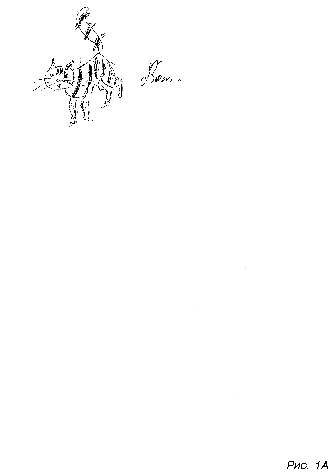 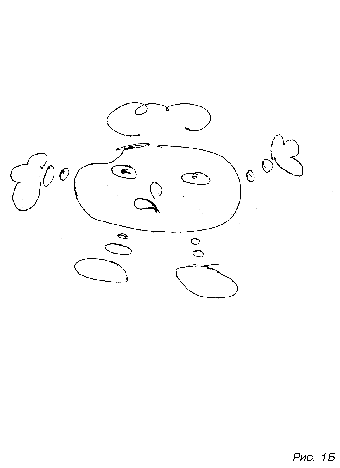 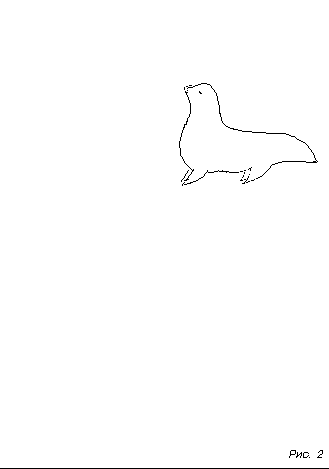 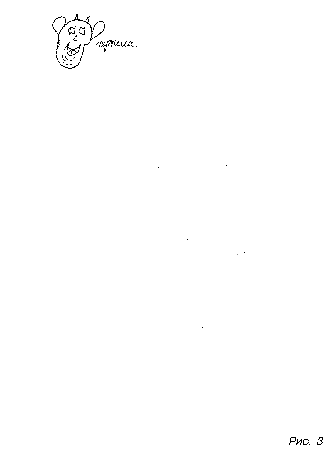 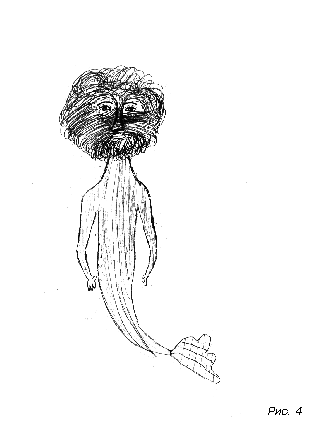 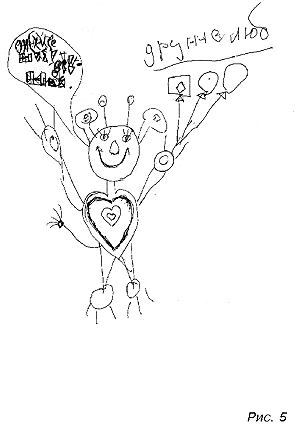 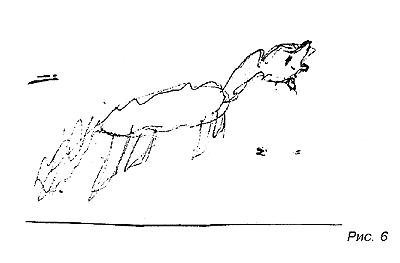 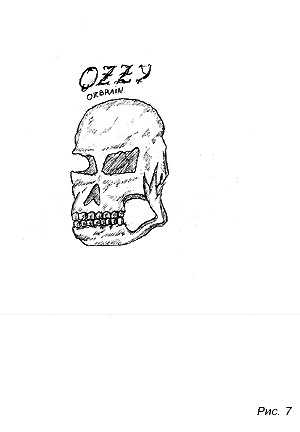 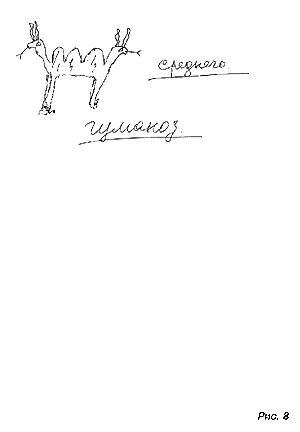 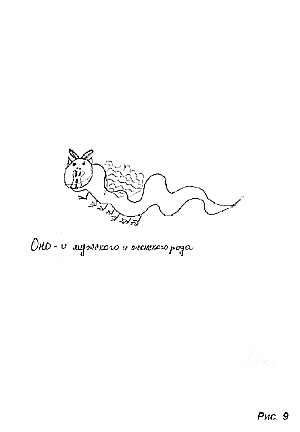 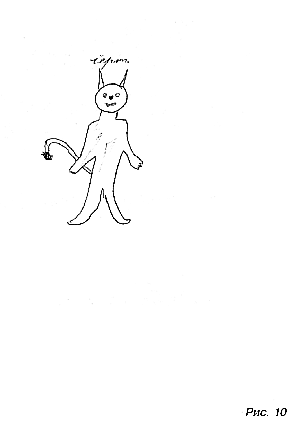 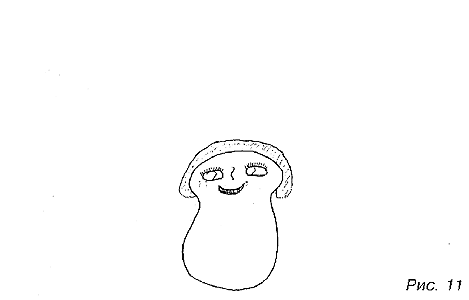 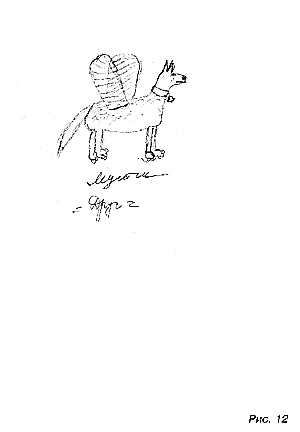 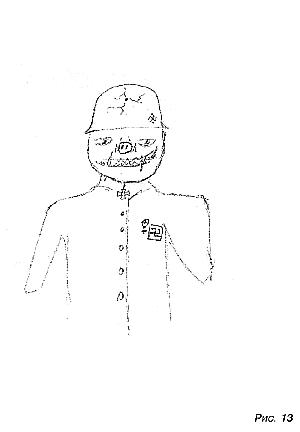 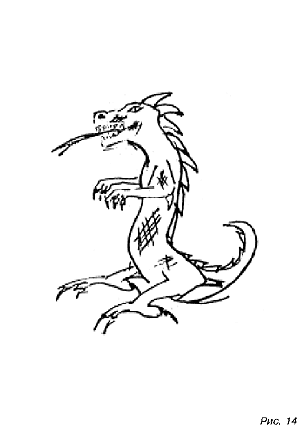 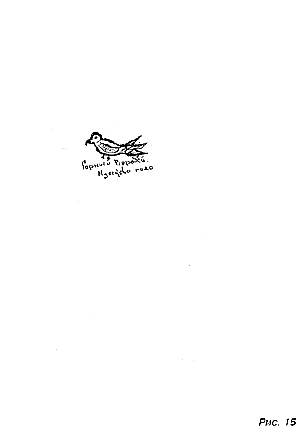 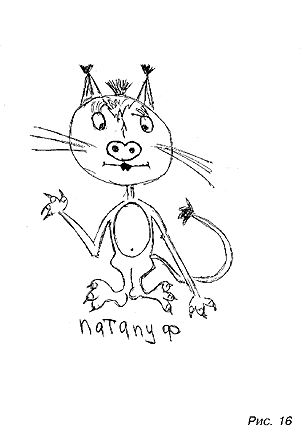 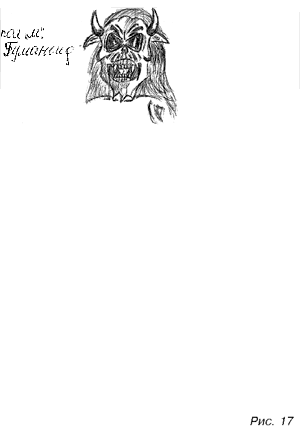 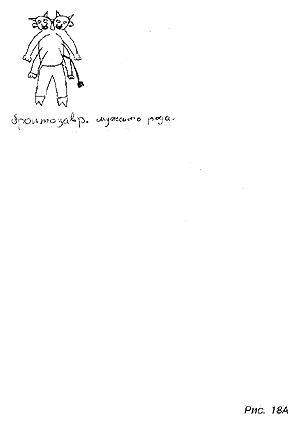 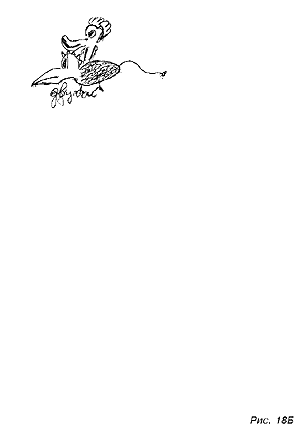 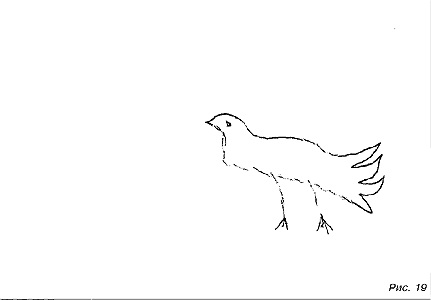 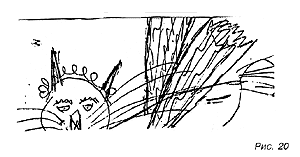 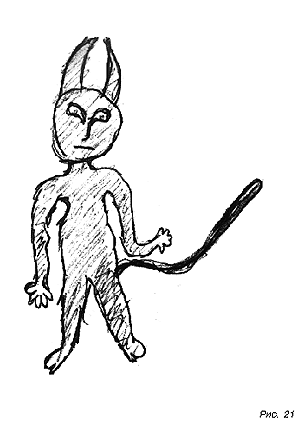 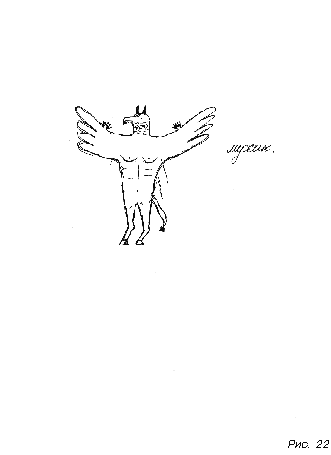 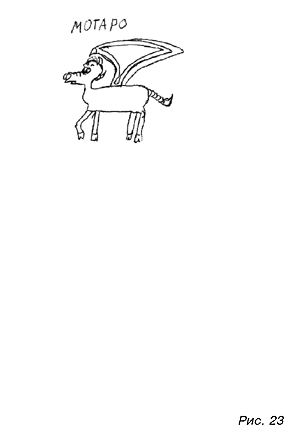 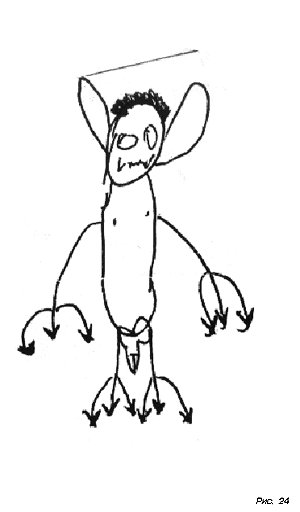 